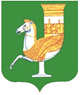 385300, Республика Адыгея, Красногвардейский район, с. Красногвардейское, ул. Чапаева, 93, тел.: 8(87778) 5-14-94, факс: 8(87778) 5-35-32, эл. почта: krasnogvard.krk@yandex.ru22.04.2022											    № 26-ЗЗАКЛЮЧЕНИЕ на годовой отчет администрации муниципального образования «Красногвардейский район» «Об исполнении бюджета муниципального образования «Красногвардейский район» за 2021 год» 1. Общие положенияЗаключение Контрольно-счетной палаты муниципального образования «Красногвардейский район» (далее – Контрольно-счетная палата, Палата) на годовой отчет администрации муниципального образования «Красногвардейский район» «Об исполнении бюджета муниципального образования «Красногвардейский район» за 2021 год» (далее – Заключение) подготовлено по результатам внешней проверки, проведенной на основании статьи 264.4 Бюджетного кодекса Российской Федерации (далее - БК РФ), Федерального закона от 07.02.2011 года №6-ФЗ «Об общих принципах организации и деятельности контрольно-счетных органов субъектов Российской Федерации и муниципальных образований» (далее – Закон №6-ФЗ), статьи 48 Устава муниципального образования «Красногвардейский район», утвержденного решением Совета народных депутатов муниципального образования «Красногвардейский район» от 27.05.2008 № 74 (далее - Устав), статьи 27 Положения о бюджетном процессе в муниципальном образовании «Красногвардейский район», утвержденного решением Совета народных депутатов муниципального образования «Красногвардейский район» от 23.08.2013 № 79 (далее – Положение о бюджетном процессе), Положения о Контрольно-счетной палате муниципального образования «Красногвардейский район», утвержденного решением Совета народных депутатов муниципального образования «Красногвардейский район» от 22.10.2021 №221 (далее – Положение о Контрольно-счетной палате), распоряжения Контрольно-счетной палаты от 31.03.2022 № 15-рэ.Внешняя проверка годового отчета об исполнении бюджета муниципального образования «Красногвардейский район» (далее – отчет об исполнении бюджета) проведена в форме экспертно-аналитического мероприятия методом обследования и включает внешнюю проверку бюджетной отчетности главных администраторов бюджетных средств, а также анализ хода и итогов реализации муниципальных программ в пределах установленной компетенции.Целью экспертно-аналитического мероприятия являлось установление достоверности годового отчета об исполнении муниципального бюджета, установление соответствия показателей проекта решения Совета народных депутатов муниципального образования «Красногвардейский район» «Об утверждении отчета об исполнении бюджета муниципального образования «Красногвардейский район» за 2021 год», представленного администрацией муниципального образования «Красногвардейский район», показателям годового отчета об исполнении муниципального бюджета и соответствия исполнения муниципального бюджета решению Совета народных депутатов муниципального образования «Красногвардейский район» от 25.12.2020 № 163 «О бюджете муниципального образования «Красногвардейский район» на 2021 год и на плановый период 2022 и 2023 годов» (далее – решение Совета народных депутатов о бюджете на 2021 год), проведение оценки соблюдения требований бюджетного законодательства участниками бюджетного процесса, в том числе по организации и ведению бюджетного (бухгалтерского) учета.В ходе проведения экспертно-аналитического мероприятия Контрольно-счетной палатой проанализирован отчет администрации муниципального образования об исполнении бюджета за 2021 год по структуре и содержанию, приложения к отчету, документы и материалы, представленные одновременно с ним, включая пояснительную записку, проведена внешняя проверка годовой бюджетной отчетности главных администраторов средств муниципального бюджета за 2021 год, финансовые отчеты об исполнении муниципального бюджета за 2021 год, показатели социально-экономического развития муниципального образования за 2021 год.Отчет об исполнении бюджета муниципального образования «Красногвардейский район» за 2021 год (далее – Отчет, отчет об исполнении бюджета) и проект решения Совета народных депутатов муниципального образования «Красногвардейский район» «Об исполнении бюджета муниципального образования «Красногвардейский район» за 2020 год» (далее - проект решения о бюджете) представлены в Контрольно-счетную палату 31.03.2022. Состав документов, материалов и приложений, представленных администрацией муниципального образования в Контрольно-счетную палату одновременно с Отчетом и проектом решения, соответствуют перечню документов и материалов, установленных статьями 264.5 и 264.6 БК РФ и статьей 26 Положения о бюджетном процессе.Показатели проекта решения об исполнении бюджета и приложений к нему соответствуют показателям отчета об исполнении бюджета за 2021 год.Экспертно-аналитическое мероприятие проведено в срок с 04 апреля по 22 апреля 2022 года. Проверяемый период - 2021 год.2. Итоги исполнения основных показателей социально-экономического развития Красногвардейского района за 2021 годАнализ итогов социально-экономического развития (далее - СЭР) муниципального образования «Красногвардейский район» за 2021 год, проведенный на основании сведений Отдела экономического развития и торговли администрации муниципального образования «Красногвардейский район», показал следующее.Индекс физического объема промышленного производства по сравнению с аналогичным периодом прошлого года в сопоставимых ценах составил 170,5 процентов. Объем отгруженных товаров, выполненных работ и оказанных услуг промышленными предприятиями Красногвардейского района составил 3 750,37  млн. рублей или 175,7 процентов от прогнозных показателей.В 2021 году наблюдается положительная динамика роста оборота розничной торговли и общественного питания, так в 2021 году предприятиями розничной торговли было реализовано товаров на сумму 1 662,5  млн. рублей, что в сопоставимых ценах больше уровня прошлого года на 6,0 процентов. Объем платных услуг населению по сравнению с уровнем прошлого года, в сопоставимых ценах, увеличился на 4,0 процента и составил 149,18 млн. рублей.Общий объем инвестиций в экономику и социальную сферу Красногвардейского района за счет всех источников финансирования за 12 месяцев 2021 года составил 494,20  млн. рублей. В сельском хозяйстве наблюдается увеличение валового сбора по сравнению с 2020 годом озимого ячменя на 10,1 процентов (12 875,7 тонн), ярового ячменя на 91,7 процента (284,9 тонн), риса на 11,4 процента (18 239,9 тонн).  По сравнению с соответствующим периодом прошлого года в отчетном периоде увеличилось производство мяса на 124,9 тонн (1 853,1 тонн).  Отчет об итогах социально-экономического развития муниципального образования «Красногвардейский район» за 2021 год подготовленный отделом экономического развития и торговли администрации муниципального образования «Красногвардейский район» не раскрывает в полном объеме показатели социально-экономического развития муниципального образования, то есть не проанализировано финансовое состояние предприятий (организаций) муниципального образования, уровень жизни населения муниципального образования (фонд заработной платы).3. Анализ исполнения муниципального бюджета за 2021 год3.1. Анализ годового отчета муниципального образования «Красногвардейский район» за 2021 годГодовой отчет об исполнении бюджета муниципального образования за 2021 год (далее — Отчет) представлен администрацией муниципального образования «Красногвардейский район» в Контрольно-счетную палату для проведения внешней проверки в соответствии со сроками, установленными бюджетным законодательством. Отчет о доходах муниципального бюджета, источниках финансирования дефицита муниципального бюджета и бюджетных расходах соответствует предъявляемым требованиям и отражает фактические операции с бюджетными средствами, результаты финансовой деятельности и исполнения муниципального бюджета за 2021 год. Отчет представлен в полном объеме по кодам бюджетной классификации, действовавшей в 2021 году.В 2021 году бюджет муниципального образования, согласно данным Отчета, исполняли 7 главных администраторов бюджетных средств, в том числе: Администрация муниципального образования «Красногвардейский район», Управление финансов администрации муниципального образования «Красногвардейский район», Управление образования администрации муниципального образования «Красногвардейский район», Управление культуры и кино администрации муниципального образования «Красногвардейский район», Отдел по земельно-имущественным отношениям администрации муниципального образования «Красногвардейский район», Совет народных депутатов муниципального образования «Красногвардейский район», Контрольно-счетная палата муниципального образования «Красногвардейский район». Анализ годовой бюджетной отчетности муниципального бюджета за 2021 год показал следующее.Балансовая стоимость основных средств по муниципальному бюджету на конец года по сравнению с началом года увеличилась на 155,5 тыс. рублей или на 0,3 процента и составила в общей сумме 59 494,0 тыс. рублей. В отчетном периоде по сравнению с уровнем прошлого года стоимость нефинансовых активов, составляющих имущество казны, возросла на 4 716,0 тыс. рублей или на 2,1 процента и составила в общей сумме 226 610,9 тыс. рублей. Не произведенные активы на конец отчетного периода увеличились на 6 016,9 тыс. рублей или на 60,6 процента и составила 15 945,8 тыс. рублей. На данных счетах учтены земельные участки, принятые в муниципальную собственность на основании свидетельств о регистрации права собственности.Материальные запасы на 01.01.2022 составили 2 753,6 тыс. рублей. Финансовые вложения на конец 2021 года составили 98 142,5 тыс. рублей. По сравнению с уровнем прошлого года вложения по муниципальному бюджету уменьшились на 13 682,5 тыс. рублей или на 12,2 процента.По состоянию на 01.01.2022 по муниципальному образованию «Красногвардейский район» дебиторская задолженность по доходам составила 2 238 908,7 тыс. рублей. По сравнению с 2020 годом дебиторская задолженность увеличилась на 323 976,6 тыс. рублей или на 14,5 процента.На конец 2021 года расчеты с кредиторами по долговым обязательствам составили 29 990,3 тыс. рублей с уменьшением на 1 236,3 тыс. рублей или на 4,0 процента к уровню прошлого года.Кредиторская задолженность по выплатам на конец отчетного периода составила 327,0 тыс. рублей и снизилась к уровню прошлого года на 83,4 тыс. рублей. По счету 120500000 «Расчеты по доходам» кредиторская задолженность составила в общей сумме 294,7 тыс. рублей.Просроченная кредиторская задолженность на конец 2021 года отсутствует.3.2. Анализ основных характеристик муниципального бюджета и итогов его исполненияПервоначально Решением Совета народных депутатов муниципального образования «Красногвардейский район» от 25.12.2020 № 163 муниципальный бюджет на 2021 год по доходам был утвержден в сумме 805 691,3 тыс. рублей, в том числе: собственные доходы (налоговые и неналоговые) 112 917,0 тыс. рублей, и безвозмездные поступления в сумме 692 774,3 тыс. рублей.По расходам муниципальный бюджет был утвержден в сумме 807 150,3 тыс. рублей. Дефицит бюджета был запланирован в сумме 1 468,0 тыс. рублей, что не превышает 5,0 процентов от общего годового объема доходов без учета утвержденных сумм безвозмездных поступлений.В ходе исполнения муниципального бюджета в связи с необходимостью уточнения прогнозных показателей поступлений налоговых и неналоговых доходов, межбюджетных трансфертов из республиканского бюджета, соответствующего уточнения расходов, распределения нецелевых остатков средств бюджета, сложившихся на начало года, и по другим основаниям в решение о бюджете изменения вносились 6 раз.Анализ изменений основных характеристик муниципального бюджета на 2021 год приведен в следующей таблице:(тыс. рублей)Исполнение бюджета организовано Управлением финансов муниципального образования «Красногвардейский район» на основе сводной бюджетной росписи и кассового плана, утвержденных начальником Управлением финансов муниципального образования «Красногвардейский район», а также на основе и с учетом других нормативных правовых актов муниципального образования, принятых в целях реализации требований бюджетного законодательства.Сводная бюджетная роспись на 2021 год утверждена в соответствии с ведомственной структурой расходов и по кодам классификации расходов бюджетов Российской Федерации до вида расходов. Показатели утвержденной сводной бюджетной росписи и лимитов бюджетных обязательств на 2021 год не соответствуют бюджетным ассигнованиям, утвержденным решением о бюджете. На основании Уведомления Министерства финансов Республики Адыгея от 29.12.2021 №361-об П/1 произведено уменьшение бюджетных ассигнований на сумму 1 370,5 тыс. рублей, (ежемесячное денежное вознаграждение за классное руководство), что привело к отклонению показателей расходной части бюджета, утвержденных Решением Совета народных депутатов о бюджете на 2021 год, от показателей отчета об исполнении бюджета (ф. 0503317). В результате внесенных изменений в решение о бюджете уточненный план по доходам составил 999 479,4 тыс. рублей. Доходная часть бюджета была увеличена на 193 788,1 тыс. рублей или на 24,1 процента к бюджетными назначениями утвержденным на начало года.Расходная часть бюджета составила 995 042,8 тыс. рублей, рост к первоначально утвержденным показателям составил 23,3 процента (187 883,5 тыс. рублей).Дефицит муниципального бюджета на начало года утвержден в размере 1 468,0 тыс. рублей, в окончательной редакции утвержден профицит в размере 3 066,1 тыс. рублей.По итогам исполнения бюджета муниципального образования за 2021 год основные показатели сложились:по доходам – 990 346,3 тыс. рублей, или 99,1 процента от утвержденных решением о бюджете назначений;по расходам – 948 632,2 тыс. рублей, или 95,3 процента от показателей сводной бюджетной росписи;профицит бюджета составил 41 714,1 тыс. рублей.3.3. Общая характеристика исполнения муниципального бюджета по доходам за 2021 годСтруктура доходов бюджета муниципального образования «Красногвардейский район» за 2021 год и его исполнение представлены в следующей таблице:За 2021 год доходная часть бюджета муниципального образования исполнена в сумме 990 346,3 тыс. рублей, что составляет 99,1 процента к уточненным бюджетным назначениям на 2021 год (999 479,4 тыс. рублей).В сравнении с 2020 годом общий объем доходов бюджета муниципального образования «Красногвардейский район» в 2021 году увеличился на 20,2 процента, дополнительно привлечено в бюджет 166 666,6 тыс. рублей. Собственные доходы (налоговые и неналоговые доходы) увеличились на 57 643,1тыс. рублей или на 50,4 процента, безвозмездные поступления на 109 023,5 тыс. рублей или на 15,4 процента.Исполнение бюджета по собственным доходам в 2021 году составило 171 985,0 тыс. рублей, или 105,4 процента. При этом в бюджет поступило налоговых доходов в сумме 143 489,2 тыс. рублей, неналоговых – 28 495,8 тыс. рублей.Безвозмездные поступления в бюджете муниципального образования в 2021 году составили 818 361,3 тыс. рублей. 3.3.1. Исполнение муниципального бюджета по налоговым доходам за 2021 годВ структуре доходов муниципального бюджета за 2021 год налоговые доходы составляют 14,5 процента от общего объема доходов. В отчетном году налоговые доходы поступили в бюджет муниципального образования в сумме 143 489,2 тыс. рублей, что на 5 792,6 тыс. рублей или на 4,2 процента больше утвержденных бюджетных.По сравнению с 2020 годом, в отчетном периоде, налоговых доходов в муниципальный бюджет поступило на 45 386,1 тыс. рублей или на 46,3 процента больше.Анализ исполнение бюджета муниципального образования по налоговым доходам за 2021 год отражен в следующей таблице:Наибольший удельный вес в структуре налоговых доходов занимает налог на доходы физических лиц (далее – НДФЛ) – 30,6 процента.Поступление по данному виду налога в 2021 году составило 43 874,8 тыс. рублей или 105,1 процента от уточненных бюджетных назначений. По сравнению с 2020 годом поступления по НДФЛ увеличились на 4 842,6 тыс. рублей или на 12,4 процента.Темп роста поступлений по НДФЛ связан с повышением окладов работников бюджетных учреждений и ростом минимального размера оплаты труда (на 5,5 процента относительно показателя за 2020 год).Недоимка по НДФЛ по состоянию на 01.01.2022 составила 1 012,6 тыс. рублей и по сравнению с 2020 годом увеличилась на 119,3 тыс. рублей.В 2021 году поступления в муниципальный бюджет по налогу, взимаемому в связи с применением упрощенной системы налогообложения, составили 27 886,0 тыс. рублей, что на 394,1 тыс. рублей или на 1,4 процента меньше уточненных бюджетных назначений. Удельный вес в структуре налоговых доходов составил 19,4 процента. По сравнению с 2020 годом поступления по данному виду доходов увеличились на 15 338,3 тыс. рублей или в 2,2 раза. Рост поступлений связан с увеличением объема поступлений по предприятиям малого среднего предпринимательства в связи с отметкой льготной ставки, утвержденной законом Республики Адыгея от 27.04.2020 №339 «О налоговых ставках при применении упрощенной и патентной систем налогообложения отдельными категориями налогоплательщиками Республики Адыгея», а также в связи с ростом поступлений от плательщиков перешедшим на упрощенную систему налогообложения. Недоимка по налогу, взимаемому в связи с применением упрощенной системы налогообложения, к уровню 2020 года снизилась на 695,3 тыс. рублей и на 01.01.2022 составила 589,7 тыс. рублей.По единому налогу на вмененный доход для отдельных видов деятельности (далее - ЕНВД) в 2021 году поступило 1.121,5 тыс. рублей или 127,2 процента от уточненных бюджетных назначений, удельный вес в структуре налоговых доходов – 0,8 процента. По сравнению с 2020 годом поступления по ЕНВД уменьшились на 2 877,8 тыс. рублей или в 3,5 раза. Снижение поступлений связанно с переходом многих организаций и индивидуальных предпринимателей на иные режимы налогообложения в связи с отменой ЕНВД с 01.01.2021.По состоянию на 01.01.2022 задолженность по уплате данного налога сложилась в сумме 184,4 тыс. рублей и по сравнению с аналогичным периодом прошлого года снизилась на 769,6 тыс. рублей. По единому сельскохозяйственному налогу (далее - ЕСХН) в отчетном периоде поступления составили 37 819,7 тыс. рублей, или 104,0 процента от уточненных бюджетных назначений. Удельный вес в структуре налоговых доходов по данному виду налога составил 26,4 процента.По сравнению с 2020 годом поступления ЕСХН увеличились на 20 923,1 тыс. рублей или в 2,2 раза, в связи с увеличением выручки от реализованной продукции по причине роста цен на произведенную и реализованную продукцию, повышения урожайности и увеличений используемых для производства сельскохозяйственной продукции площадей, а также в связи с уточнением налоговых обязательств в рамках контрольно-аналитической работы Сельскохозяйственного производственного кооператива «Штурбино».Недоимка по ЕСХН по состоянию на 01.01.2022 составила 23,3 тыс. рублей, что ниже аналогичного периода прошлого года на 274,9 тыс. рублей.Налог, взимаемый в связи с применением патентной системы налогообложения, поступил в сумме 1 719,6 тыс. рублей, что на 559,6 тыс. рублей или на 48,2 процента больше плановых показателей (1 160,0 тыс. рублей). В структуре налоговых доходов, данный вид налога составляет 1,2 процента.К уровню 2020 года, отмечается увеличение налога, взимаемый в связи с применением патентной системы налогообложения, в 26,3 раза. Данный факт обусловлен отменой ЕНВД и расширением перечня видов предпринимательской деятельности, в отношении которых может применяться патентная система налогообложения. Налог на имущество организаций в структуре налоговых доходов составляет 13,7 процента. В 2021 году по данному налогу поступило денежных средств на сумму 19 676,1 тыс. рублей или 105,4 процента от уточненных бюджетных назначений. По сравнению с 2020 годом поступления в отчетном периоде увеличились на 2 314,8 тыс. рублей или на 13,3 процента.Недоимка по налогу на имущество организаций к уровню 2020 года уменьшилась на 365,6 тыс. рублей и на 01.01.2022 составила 98,4 тыс. рублей.Поступления по налогу на добычу полезных ископаемых (далее - НДПИ) за отчетный период составили 7 365,4 тыс. рублей, что на 924,0 тыс. рублей или на 14,3 процента больше запланированных поступлений. Удельный вес в структуре налоговых доходов составляет 5,1 процента.По сравнению с аналогичным периодом прошлого года сумма поступлений НДПИ увеличилась на 2 906,6 тыс. рублей или на 65,2 процента, за счет новых плательщиков налога и оплаты задолженности.Недоимка по НДПИ на 01.01.2022 составила 242,6 тыс. рублей, со снижением к уровню прошлого года на 56,4 тыс. рублей. Исполнение плановых назначений по государственной пошлине за 2021 год составило 97,5 процентов. При годовом бюджетном назначении – 4 130,0 тыс. рублей сумма поступлений составила 4 025,6 тыс. рублей. В структуре налоговых доходов удельный вес государственной пошлины составил 2,8 процента.По сравнению с 2020 годом поступления по государственной пошлине увеличились на 283,7 тыс. рублей или на 7,6 процента.Задолженность и перерасчеты по отменённым налогам, сборам и платежам при незапланированных показателях поступили в сумме 0,5 тыс. рублей (налог на прибыль организаций зачислявшейся до января 2005 года в местные бюджеты, мобилизуемые на территориях муниципального района).3.3.2. Исполнение бюджета муниципального образования по неналоговым доходам за 2021 годВ структуре доходов бюджета муниципального образования за 2021 год неналоговые доходы занимают незначительный удельный вес – 2,9 процента.Сумма поступлений по неналоговым доходам в 2021 году составила 28 495,8 тыс. рублей, что на 2 949,4 тыс. рублей или на 11,5 процента больше запланированных поступлений. По сравнению с 2020 годом сумма поступлений по неналоговым доходам увеличилась на 12 257,0 тыс. рублей или на 75,5 процента.Исполнение доходной части бюджета муниципального образования за 2021 год по неналоговым доходам, и их структура приведены в таблице:Анализ данных, приведенных в таблице, показал, что наибольший удельный в структуре неналоговых доходов занимают доходы от использования имущества, находящегося в государственной и муниципальной собственности – 89,9 процента. По данной статье в доход бюджета поступило 25 630,1 тыс. рублей, что на 1 724,8 тыс. рублей или на 7,2 процента больше, чем запланировано в бюджете. К уровню 2020 года поступления по данному источнику увеличились на 10 620,3 тыс. рублей или на 70,8 процента.Проценты, полученные от предоставления бюджетных кредитов внутри страны, за счет средств бюджетов муниципальных районов, поступили в бюджет в сумме 0,6 тыс. рублей. Плановые назначения, по данному источнику дохода, решением Совета народных депутатов муниципального образования на 2021 год не утверждались. Доходы, получаемые в виде арендной платы за земельные участки, государственная собственность на которые не разграничена, а также средства от продажи права на заключение договоров аренды указанных земельных участков, составили 24 098,8 тыс. рублей или 104,0 процента к уточненному бюджетному назначению отчетного года (23 161,7 тыс. рублей).К уровню 2020 года поступления по данному источнику увеличились на 10 037,8 тыс. рублей или 71,4 процента.Задолженность по арендной плате за земельные участки по состоянию на 01.01.2022 составила 3 643,2 тыс. рублей, что выше уровня прошлого года на 329,4 тыс. рублей.Доходы, получаемые в виде арендной платы, а также средства от продажи права на заключение договоров аренды за земли, находящиеся в собственности муниципальных районов исполнены на сумму 1 296,5 тыс. рублей, с ростом к плановым назначениям на 661,5 тыс. рублей, или в 2,0 раза и к уровню прошлого года на 652,5 тыс. рублей или в 2,0 раза.Доходы от сдачи в аренду имущества, находящегося в оперативном управлении органов управления муниципальных районов и созданных ими учреждений, составили 113,9 тыс. рублей при годовом бюджетном назначении 108,6 тыс. рублей. К уровню прошлого года снижение доходов составило 53,1 тыс. рублей.Доходы от перечисления части прибыли, остающейся после уплаты налогов и иных обязательных платежей муниципальных унитарных предприятий, созданных муниципальными районами в бюджет, поступили в сумме 19,6 тыс. рублей при отсутствии плановых показателе бюджета.Прочие поступления от использования имущества и прав, находящихся в муниципальной собственности, составили 100,7 тыс. рублей.Платежи за негативное воздействие на окружающую среду исполнены за 2021 год к уточненным бюджетным назначениям на 32,3 процента в сумме 44,2 тыс. рублей.Удельный вес платежей за пользование природными ресурсами в структуре неналоговых платежей составил 0,2 процента.По сравнению с уровнем 2020 года платежи за негативное воздействие на окружающую среду в отчетном периоде поступили на 49,2 тыс. рублей, или на 52,7 процента меньше.Доходы от оказания платных услуг (работ) и компенсации затрат государства в структуре неналоговых доходов составляют 0,1 процента. Поступление доходов от оказания платных услуг и компенсации затрат государству сложилось в сумме 32,7 тыс. рублей, что ниже уровня 2020 года на 18,3 тыс. рублей. Доходы от продажи материальных и нематериальных активов в 2021 году составили 1 879,0 тыс. рублей, что на 429,0 тыс. рублей или на 29,6 процента больше плановых назначений. К уровню 2020 года поступления доходов от продажи материальных и нематериальных активов увеличились в отчетном периоде на 1 606,7 тыс. рублей, или в 6,9 раз, за счет крупной сделки в 2021 году. Удельный вес этого вида доходов в структуре неналоговых доходов составляет 6,6 процента.В структуре поступлений неналоговых доходов «Штрафы, санкции, возмещение ущерба» составляют 3,2 процента. В бюджет муниципального образования за 2021 год платежей по данному источнику поступило в сумме 917,6 тыс. рублей, что выше уточненных бюджетных назначений на 863,5 тыс. рублей или в 17,0 раз. По сравнению с уровнем 2020 года поступления увеличились на 232,8 тыс. рублей или на 34,0 процента. Невыясненные поступления, зачисляемые в бюджеты муниципальных районов за 2021 год, составили в сумме 69,8 тыс. рублей, при этом по коду невыясненные поступления уточнены денежные средства в сумме 77,6 тыс. рублей, в результате чего кассовое исполнение за 2021 год составило «минус» 7,8 тыс. рублей. 3.3.3. Безвозмездные поступления в муниципальный бюджет за 2021 годВ структуре доходной части бюджета муниципального образования «Красногвардейский район» за 2021 год безвозмездные поступления составляют наибольший удельный вес – 82,6 процента.Анализ безвозмездных поступлений в муниципальный бюджет приведен в таблице:Безвозмездные поступления от других бюджетов бюджетной системы Российской Федерации поступили в бюджет муниципального образования в сумме 818 361,3 тыс. рублей, что на 17 875,1 тыс. рублей или на 2,1 процента меньше запланированных поступлений. По сравнению с 2020 годом сумма безвозмездных поступлений увеличилась на 109 023,5 тыс. рублей или на 15,4 процента.Сумма поступлений дотаций бюджетам субъектов Российской Федерации и муниципальных образований (далее - Дотации) в отчетном году составила 216 839,0 тыс. рублей, то есть 100,0 процентов от запланированных бюджетных назначений, в том числе на выравнивание уровня бюджетной обеспеченности – 169 229,0 тыс. рублей, на поддержку мер по обеспечению сбалансированности бюджетов – 44 500,0 тыс. рублей, прочие дотации – 3 110,0 тыс. рублей. По сравнению с 2020 годом объем поступлений дотаций уменьшился на 122,0 тыс. рублей или на 0,1 процент. В структуре безвозмездных поступлений удельный вес дотаций составляет 26,5 процента.Субсидии бюджетам бюджетной системы Российской Федерации (межбюджетные субсидии) (далее - Субсидии) в бюджет муниципального образования за 2021 год поступили в сумме 303 701,0 тыс. рублей или 97,4 процентов к установленным бюджетным назначениям, в том числе на поддержку отрасли культуры – 225,2 тыс. рублей, на реализацию мероприятий государственной программы формирование современной городской среды – 4 040,4 тыс. рублей, на создание в общеобразовательных организациях условий для занятия физической культурой и спортом –3 558,6 тыс. рублей, на строительство и реконструкцию объектов питьевого водоснабжения – 12 200,8 тыс. рублей, на софинансирование расходных обязательств, связанных с реализацией федеральной целевой программы «Увековечение памяти погибших при защите Отечества на 2019-2024 годы» - 1 757,2 тыс. рублей, на организацию бесплатного горячего питания обучающихся, получающих начальное образование – 15 076,4 тыс. рублей, на обеспечение развития и укрепление материально-технической базы домов культуры в населённых пунктах с числом жителей более 50 тысяч человек – 1 010,1 тыс. рублей, на реализацию мероприятий по обеспечению жильем молодых семей – 3 221,0 тыс. рублей, на реализацию мероприятий по устойчивому развитию сельских территорий – 34 956,0 тыс. рублей, на софинансирование капитальных вложений в объекты государственной (муниципальной) собственности в рамках создания и модернизации объектов спортивной инструкторы региональной собственности (муниципальной собственности) для занятий физической культурой и спортом – 79 890,8 тыс. рублей, на софинансирование капитальных вложений в объекты государственной (муниципальной) собственности в рамках развития транспортной инфраструктуры на сельских территориях – 16 173,8 тыс. рублей, на софинансирование капитальных вложений в объекты государственной (муниципальной) собственности в рамках обеспечения комплексного развития сельских территорий – 40 742,1 тыс. рублей , и прочие субсидии в сумме 90 848,6 тыс. рублей. В общей сумме поступивших безвозмездных платежей, субсидии составляют наибольший удельный вес - 37,1 процента.По сравнению с уровнем 2020 года сумма поступлений субсидий увеличились на 141 788,6 тыс. рублей или на 87,6 процента.Удельный вес субвенции бюджетам субъектов Российской Федерации и муниципальных образований составил 33,6 процента. За отчетный период субвенции в бюджет муниципального образования поступили в сумме 274 792,3 тыс. рублей или 99,5 процентов от уточненных бюджетных назначений, в том числе на выполнение передаваемых полномочий субъектом Российской Федерации – 258 324,8 тыс. рублей, на содержание ребенка в семье опекуна и приемной семье – 16 022,0 тыс. рублей, на компенсацию части платы, взимаемой с родителей за присмотр и уход за детьми, посещающими образовательные организации – 175,4 тыс. рублей, на проведение Всероссийской переписи населения – 270,1 тыс. рублей.В сравнении с 2020 годом поступления субвенций в отчетном периоде уменьшилось на 2 057,0 тыс. рублей или на 0,7 процента. Иные межбюджетные трансферты поступили в бюджет муниципального образования в сумме 20 436,5 тыс. рублей (на осуществление части полномочий по решению вопросов местного назначения в соответствии с заключенными соглашениями – 561,7 тыс. рублей, на ежемесячное денежное вознаграждение за классное руководство педагогическим работникам государственных и муниципальных общеобразовательных организаций – 18 229,7 тыс. рублей, прочие межбюджетные трансферты – 1 645,1 тыс. рублей), что меньше уточненного плана на 1 613,1 тыс. рублей, или на 7,3 процента.Удельный вес иных межбюджетных трансфертов в структуре безвозмездных поступлений составляет 2,5 процента.По сравнению с 2020 годом поступления иных межбюджетных трансфертов в бюджет муниципального образования уменьшилось на 34 024,0 тыс. рублей. Сумма прочих безвозмездных поступлений в отчетном году составила 12 429,1 тыс. рублей или 140,5 процентов от запланированных бюджетных назначений. По сравнению с аналогичным периодом прошлого года объем поступлений увеличился на 12 129,1 тыс. рублей или в 41,4 раза.В структуре безвозмездных поступлений удельный вес прочих безвозмездных поступлений составляет 1,5 процента.Доходы бюджетов муниципальных районов от возврата бюджетными учреждениями остатков субсидий прошлых лет составил в отчетном году 1 639,9 тыс. рублей, что на 915,9 тыс. рублей или в 2,3 раза больше бюджетных назначений. Возврат остатков субсидий, субвенций и иных межбюджетных трансфертов, имеющих целевое назначение прошлых лет, из бюджета муниципального образования в 2021 году составил «минус» 11 473,5 тыс. рублей.3.4. Общая характеристика исполнения муниципального бюджета по расходам за 2021 годИсполнение расходной части бюджета в 2021 году осуществлялось в соответствии со сводной бюджетной росписью, лимитами бюджетных обязательств и кассовым планом. Кассовые расходы муниципального бюджета за 2021 год составили в общей сумме 948 632,0 тыс. рублей или 95,3 процента от уточненных бюджетных назначений и установленных сводной бюджетной росписью на 2021 год. По сравнению с 2020 годом расходы муниципального бюджета в отчетном периоде увеличились на 105 006,3 тыс. рублей или на 12,4 процента.Структура расходов муниципального бюджета за 2021 год и фактическое его исполнение по разделам классификации расходов бюджета приведены в таблице:По функциональной классификации расходов на 100,0 процентов исполнены бюджетные назначения по четырем разделам: «Физическая культура и спорт», «Средства массовой информации», «Обслуживание государственного и муниципального долга» и «Межбюджетные трансферты общего характера бюджетам субъектов РФ и муниципальных образований».Наименьший процент исполнения сложился по разделу «Образование» - 92,9 процентов.В структуре общего объема расходов муниципального бюджета за 2021 год наибольший удельный вес составляют расходы, направленные на развитие социально-культурной сферы (образование, культура, социальная политика, физическая культура и спорт, средства массовой информации) 77,3 процента или 733 250,2 тыс. рублей. По сравнению с предыдущим отчетным периодом произошло снижение удельного веса данных расходов на 0,3 процента.3.4.1. Анализ исполнения расходов муниципального бюджета по разделам, подразделам классификации расходов бюджетовРоссийской Федерации за 2021 год1. Расходы по разделу 0100 «Общегосударственные вопросы» в первоначальной редакции решения о бюджете планировались в общей сумме 77 377,3 тыс. рублей. В окончательной редакции указанные расходы составили 81 944,7 тыс. рублей. Рост бюджетных расходов по сравнению с первоначально утвержденными бюджетными назначениями составляет 5,9 процента.Фактические расходы муниципального бюджета по разделу «Общегосударственные вопросы» составили за 2021 год в общей сумме 80 856,5 тыс. рублей или 98,7 процентов от уточненных бюджетных назначений.По сравнению с 2020 годом расходы муниципального бюджета по разделу «Общегосударственные вопросы» увеличились на 1 565,3 тыс. рублей или на 2,0 процента.Удельный вес расходов в общем объеме муниципального бюджета составил 8,5 процента.Анализ расходов по разделу 0100 «Общегосударственные вопросы» приведен в следующей таблице:В соответствии с ведомственной структурой расходов муниципального бюджета на 2021 год исполнение расходов по разделу «Общегосударственные вопросы» осуществлялось пятью главными распорядителями (получателями) средств бюджета муниципального образования.Наибольший удельный вес в структуре расходов раздела «Общегосударственные вопросы» занимает подраздел 01 04 «Функционирование Правительства Российской Федерации, высших исполнительных органов государственной власти субъектов Российской Федерации, местных администраций» - 43,8 процентов. Расходы по данному подразделу исполнены в сумме 35 411,6 тыс. рублей или 98,7 процентов от уточненных бюджетных назначений, в том на оплату труда 30 437,9 тыс. рублей. Средства направлены на оплату расходов по содержанию аппарата администрации муниципального образования «Красногвардейский район». По сравнению с 2020 годом расходы в отчетном периоде увеличились на 2 168,4 тыс. рублей или на 6,5 процентов, за счет увеличения фонда оплаты труда, приобретения и содержания имущества.Расходование средств бюджета по подразделу 01 13 «Другие общегосударственные вопросы» направлено: на обеспечение функций Отдела земельно-имущественных отношений администрации муниципального образования «Красногвардейский район; на обеспечение деятельности муниципального казенного учреждения «Централизованная бухгалтерия при администрации муниципального образования «Красногвардейский район»; на обеспечение деятельности муниципального казенного учреждения «Центр обслуживания учреждений муниципального образования «Красногвардейский район»; осуществление государственных полномочий в сфере административных правоотношений. За 2021 год расходы бюджета по подразделу «Другие общегосударственные вопросы» составили 31 309,5 тыс. рублей, что ниже уточненных бюджетных назначений на 1,4 процента и ниже уровня 2020 года на 828,8 тыс. рублей или на 2,6 процента. В структуре расходов раздела «Общегосударственные расходы» подраздел «Другие общегосударственные вопросы» составляет 38,7 процента.По подразделу 01 06 «Обеспечение деятельности финансовых, налоговых и таможенных органов и органов финансового (финансово-бюджетного) надзора», удельный вес которого в структуре расходов раздела «Общегосударственные расходы» составляет 10,5 процента, кассовое исполнение бюджета составило 8 481,0 тыс. рублей или 98,3 процентов к уточненным бюджетным назначениям. Расходование средств направлено на реализацию муниципальной программы (далее - МП) «Управление муниципальными финансами и муниципальным долгом» (обеспечение функций Управления финансов администрации муниципального образования «Красногвардейский район») и на обеспечение деятельности Контрольно-счетной палаты муниципального образования «Красногвардейский район».По сравнению с 2020 годом в отчетном периоде расходы по подразделу «Обеспечение деятельности финансовых, налоговых и таможенных органов и органов финансового (финансово-бюджетного) надзора» увеличились на 1 169,3 тыс. рублей или на 16,0 процентов, в основном за счет увеличения фонда оплаты труда. Удельный вес подраздела 01 03 «Функционирование законодательных (представительных) органов государственной власти и представительных органов муниципальных образований» в структуре раздела составляет 4,6 процентов. Исполнение за 2021 год составило 3 694,8 тыс. рублей или 99,1 процентов от уточненных бюджетных назначений. Расходование средств направлено на содержание Совета народных депутатов муниципального образования «Красногвардейский район».По сравнению с 2020 годом расходы в отчетном периоде по данному подразделу увеличились на 34,1 тыс. рублей или на 0,9 процента (увеличение фонда оплаты труда).Подраздел 01 02 «Функционирование высшего должностного лица субъекта Российской Федерации и муниципального образования» в структуре расходов раздела «Общегосударственные вопросы» занимает 2,4 процента. Исполнение бюджета по данному подразделу составило 1 959,7 тыс. рублей или 99,4 процента от уточненных бюджетных назначений. Средства направлены на оплату труда главы муниципального образования. По сравнению с аналогичным периодом прошлого года в отчетном периоде расходы по данному подразделу снизились на 977,6 тыс. рублей или на 33,3 процента (снижение фонда оплаты труда).2. По разделу 03 00 «Национальная безопасность и правоохранительная деятельность» бюджетные назначения исполнены в сумме 2 818,0 тыс. рублей или на 99,5 процентов от плановых назначений. Расходование средств осуществлялось по подразделу 03 09 «Защита населения и территории от чрезвычайных ситуаций природного и техногенного характера, гражданская оборона» на обеспечение деятельности муниципального казенного учреждения «Единая Дежурная Диспетчерская Служба» муниципального образования «Красногвардейский район». По сравнению с предыдущим 2020 годом расходы увеличились на 599,8 тыс. рублей или на 27,0 процента.3. Раздел 04 00 «Национальная экономика» за 2021 год исполнен в сумме 76 783,1 тыс. рублей или на 93,2 процента от уточненных бюджетных назначений. По сравнению с 2020 годом, расходы по разделу «Национальная экономика» увеличились на 49 387,3 тыс. рублей или почти в 3 раза. В соответствии с ведомственной структурой расходов муниципального бюджета на 2021 год, исполнение расходов бюджета по разделу «Национальная экономика», осуществляли 2 главных распорядителя (получателя) средств бюджета муниципального образования – Администрация муниципального образования и Отдел земельно-имущественных отношений муниципального образования.Анализ расходов по разделу «Национальная экономика» приведен в следующей таблице:По разделу «Национальная экономика» расходы производились по четырем подразделам: 04 05 «Сельское хозяйство и рыболовство», 04 08 «Транспорт», 04 09 «Дорожное хозяйство (дорожные фонды)», 04 12 «Другие вопросы в области национальной экономики».Подраздел 04 05 «Сельское хозяйство и рыболовство» занимающий удельный вес в структуре раздела «Национальная экономика» 0,3 процента, исполнен в сумме 212,5 тыс. рублей или на 100,0 процентов от плановых назначений на осуществление деятельности по обращению с животными без владельцев. Подраздел «Дорожное хозяйство (дорожные фонды)» занимает наибольший удельный вес в структуре раздела «Национальная экономика» 98,3 процента, исполнен в сумме 75 488,9 тыс. рублей или на 93,1 процента от плановых назначений. Расходы бюджета были направлены на строительство (реконструкцию), капитальный ремонт и ремонт автомобильных дорог общего пользования местного назначения.  По сравнению с 2020 годом в отчетном периоде расходы по подразделу «Дорожное хозяйство (дорожные фонды)» увеличились на 70 902,7 тыс. рублей или более чем в 16 раз. Расходы бюджета муниципального образования по подразделу «Транспорт» составили 866,7 тыс. рублей или 100,0 процентов от плановых назначений и были направлены на возмещение юридическим лицам и индивидуальным предпринимателям части затрат по транспортному обслуживанию населения муниципального образования «Красногвардейский район». Удельный вес данного подраздела в структуре расходов раздела «Национальная экономика» составил 1,1 процента. По сравнению с 2020 годом расходы бюджета увеличились на 167,7 тыс. рублей или на 24,0 процента.Подраздел «Другие вопросы в области национальной экономики» в структуре расходов раздела «Национальная экономика» составляет 0,3 процента и за 2021 год исполнен в сумме 215,0 тыс. рублей, что составляет 93,5 процента от уточненных бюджетных назначений и направлено на реализацию ВЦП «Развитие субъектов малого и среднего предпринимательства (23,0 тыс. рублей)», на проведение кадастровых работ (192,0 тыс. рублей). По сравнению с 2020 годом расходы в отчетном периоде снизились на 155,3 тыс. рублей или на 41,9 процента.4. По разделу 0500 «Жилищно-коммунальное хозяйство» бюджетные назначения исполнены на 99,7 процентов и составили 36 466,1 тыс. рублей. Расходование средств осуществлялось по трем подразделам: 05 01 «Жилищное хозяйство», 05 02 «Коммунальное хозяйство», 05 03 «Благоустройство». В отчетном периоде, по сравнению с предыдущим 2020 годом, расходы бюджета увеличились на 3 729,0 тыс. рублей, за счет межбюджетных трансфертов, выделенных из республиканского бюджета.В соответствии с ведомственной структурой расходов муниципального бюджета на 2021 год, исполнение расходов бюджета по разделу «Жилищно-коммунальное хозяйство», осуществляли 2 главных распорядителя (получателя) средств бюджета муниципального образования: Администрация муниципального образования и Отдел земельно-имущественных отношений администрации муниципального образования.Анализ расходов по разделу «Жилищно-коммунальное хозяйство» приведен в следующей таблице:Наибольший удельный вес в структуре расходов раздела «Жилищно-коммунальное хозяйство» занимает подраздел 05 02 «Коммунальное хозяйство» - 51,1 процента и в отчетном периоде исполнение составило 18 650,3 тыс. рублей и были направлены: на реализацию государственной программы «Комплексное развитие сельских территорий» на строительство водопроводной сети в а. Адамий (6 449,5 тыс. рублей), на строительство и реконструкцию объектов питьевого водоснабжения в рамках регионального проекта «Чистая вода» (12 200,8 тыс. рублей). Расходы по подразделу 05 03 «Благоустройство» составили 17 773,0 тыс. рублей или 100,0 процентов от плановых показателей. Удельный вес в структуре «Жилищно-коммунальное хозяйство» составляет 48,7 процента. Выделены субсидии МО «Красногвардейской сельское поселение» и МО «Еленовское сельское поселение» на реализацию мероприятий по благоустройству административных центров и программ формирования  современной городской среды.  Наименьший удельный вес по разделу «Жилищно-коммунальное хозяйство» занимает подраздел 05 01 «Жилищное хозяйство» - 0,1 процента. Средства бюджета по данному подразделу исполнены в сумме 42,9 тыс. рублей на оплату взносов в специализированную некоммерческую организацию «Адыгейский республиканский фонд капитального ремонта общего имущества многоквартирных домов». 5. На раздел 07 00 «Образование» первоначальной редакцией решения о бюджете расходы муниципального бюджета планировались в общей сумме 538 391,4 тыс. рублей. В окончательной редакции указанные расходы составили 533 974,5 тыс. рублей, со снижением к первоначально утвержденным расходам на 0,8 процента. Фактически расходы муниципального бюджета по разделу «Образование» за 2021 год составили в общей сумме 495 801,8 тыс. рублей или 92,9 процентов от плановых назначений.По сравнению с 2020 годом расходы муниципального бюджета по разделу «Образование» увеличились на 71 483,5 тыс. рублей или на 16,8 процента.Анализ исполнения муниципального бюджета показывает, что в 2021 году расходы бюджета в рамках раздела «Образование» производились по пяти подразделам Управление образования администрации муниципального образования. Исполнение муниципального бюджета по разделу «Образование» за 2021 год в разрезе подразделов отражено в следующей таблице:Наибольший удельный вес в расходах по разделу «Образование» занимают расходы по подразделу 07 02 «Общее образование» - 70,4 процентов. Исполнение бюджета по данному подразделу составило 349 102,8 тыс. рублей, остаток неисполненных бюджетных назначений составил 3 229,1 тыс. рублей.Расходование средств направлено на реализацию МП «Развитие образования в муниципальном образовании «Красногвардейский район» на 2018-2022 годы» (выполнение муниципального задания общеобразовательными учреждениями Красногвардейского района, межбюджетные трансферты из республиканского бюджета исполнены в сумме 255 190,1 тыс. рублей; осуществление отдельных государственных полномочий Республики Адыгея по предоставлению компенсаций на оплату жилья и коммунальных услуг отдельным категориям граждан (4 622,5 тыс. рублей); обеспечение бесплатным питанием учащихся (25 093,9 тыс. рублей); на ежемесячное денежное вознаграждение за классное руководство педагогическим работникам (18 229,7 тыс. рублей), на пристройку к общеобразовательному учреждению дошкольного учреждения в рамках Муниципальная программа муниципального образования «Красногвардейский район» «Комплексное развитие территории  МО «Красногвардейский район» (34 747,4 тыс. рублей). По сравнению с 2020 годом расходы в отчетном периоде по данному подразделу снизились на 64 786,6 тыс. рублей или на 22,8 процента.Подраздел 07 01 «Дошкольное образование» в структуре расходов раздела «Образование» составляет 20,4 процента, исполнен на сумму 101 040,9 тыс. рублей или на 81,2 процента от уточненных бюджетных назначений. По сравнению с 2020 годом расходы в текущем периоде увеличились на 3 951,1 тыс. рублей или на 4,1 процента.В 2021 году расходы по подразделу «Дошкольное образование» были направлены на реализацию МП «Развитие образования в муниципальном образовании «Красногвардейский район» на 2018-2022 годы» (выполнение муниципального задания дошкольными учреждениями Красногвардейского района по оказанию муниципальных услуг – 96 598,7 тыс. рублей), осуществление отдельных государственных полномочий Республики Адыгея по предоставлению компенсаций на оплату жилья и коммунальных услуг отдельным категориям граждан (1 577,5 тыс. рублей), на расходы по питанию детей (4 105,2 тыс. рублей), расходы на документацию и оплату услуг для строительства детских дошкольных учреждений (1 832,5). По подразделу 07 03 «Дополнительное образование детей» расходы бюджета муниципального образования за 2021 год составили 24 387,6 тыс. рублей, что составляет 100,0 процентов от плановых назначений. В структуре расходов раздела «Образование», данный подраздел составляет 4,9 процента. Расходы бюджета направлены на выполнение мероприятий МП «Развитие образования в муниципальном образовании «Красногвардейский район» на 2018-2022 годы» (субсидии муниципальному бюджетному учреждению дополнительного образования «Детско-юношеская спортивная школа» - 16 088,4 тыс. рублей, субсидии муниципальному бюджетному учреждению дополнительного образования «Центр дополнительного образования» - 7 383,8 тыс. рублей).По подразделу 07 09 «Другие вопросы в области образования» расходы бюджета составили 19 477,4 тыс. рублей или 62,6 процента от уточненных бюджетных назначений. Удельный вес подраздела в структуре расходов раздела «Образование» составляет 3,9 процента. Расходы бюджета по данному подразделу направлены на выполнение мероприятий МП «Развитие образования в муниципальном образовании «Красногвардейский район» на 2018-2022 годы» (расходы на обеспечение выполнения функций Управления образования администрации муниципального образования и подведомственных ему казенных учреждений, в том числе на осуществление государственных полномочий Республики Адыгея по образованию и организации деятельности комиссий по делам несовершеннолетних и защите их прав).Подраздел 07 07 «Молодежная политика» в структуре расходов раздела «Образование» составляет удельный вес 0,4 процента. Бюджетные назначения исполнены в сумме 1 793,2 тыс. рублей или 100,0 процентов от уточненных бюджетных назначений. По сравнению с 2020 годом расходы бюджета в отчетном периоде увеличились на 941,3 тыс. рублей или на 110,5 процента. Расходование средств бюджета муниципального образования по данному подразделу осуществлялось на выполнение мероприятий МП «Развитие образования в муниципальном образовании «Красногвардейский район» на 2018-2022 годы» на организацию отдыха и оздоровление детей в летних оздоровительных лагерях.  6. По разделу «Культура, кинематография» первоначальной редакцией Решения о бюджете расходы муниципального бюджета планировались в общей сумме 97 392,5 тыс. рублей. В окончательной редакции указанные расходы составили 112 830,3 тыс. рублей, с увеличением к первоначальным расходам на 15,9 процентов.Фактически расходы муниципального бюджета по разделу «Культура, кинематография» составили за 2021 год в общей сумме 112 579,1 тыс. рублей или 99,8 процентов от установленных бюджетных назначений.По сравнению с 2020 годом в отчетном периоде расходы муниципального бюджета по данному разделу в отчетном периоде снизились на 79 202,8 тыс. рублей или на 41,3 процента. В соответствии с ведомственной структурой расходов муниципального бюджета на 2021 год, исполнение расходов бюджета по разделу «Культура, кинематография», осуществляло Управление культуры и кино администрации муниципального образования.Исполнение муниципального бюджета по разделу «Культура, кинематография» за 2021 год в разрезе подразделов отражено в следующей таблице:Анализ показывает, что расходы муниципального бюджета в рамках раздела «Культура, кинематография» производились по трем подразделам. Удельный вес в расходах бюджета по разделу «Культура, кинематография» за 2021 год по подразделу 08 01 «Культура» составляет 94,4 процентов, по подразделу 08 04 «Другие вопросы в области культуры, кинематографии» - 4,1 процентов, по подразделу 08 02 «Кинематография» - 1,5 процента.Расходы по подразделу 08 01 «Культура» составили за 2021 год в общей сумме 106 288,2 тыс. рублей. В отчетном периоде по сравнению с уровнем прошлого года расходы муниципального бюджета по данному подразделу снизились на 79 498,2 тыс. рублей или на 42,8 процентов. В рамках подраздела средства муниципального бюджета были направлены на выполнение мероприятий по МП «Развитие культуры на 2018-2022 годы» (субсидии муниципальному бюджетному учреждению культуры «Красногвардейский межпоселенческий культурно-досуговый центр» (38 924,5 тыс. рублей), финансирование муниципальных казенных учреждений культуры «Красногвардейский историко-краеведческий музей» (1 273,8 тыс. рублей) и «Межпоселенческая централизованная библиотечная система «Красногвардейского района» (15 313,8 тыс. рублей)), предоставление компенсаций на оплату жилья и коммунальных услуг работникам культуры (1 042,2 тыс. рублей), а также расходы на капитальный ремонт домов двух культуры в рамках муниципальной программы «Комплексное развитие территории МО «Красногвардейский район» (42 988,0 тыс. рублей).Расходы по подразделу 08 04 «Другие вопросы в области культуры, кинематографии» составили за 2021 год в общей сумме 4 623,5 тыс. рублей или 99,9 процентов от установленных бюджетных назначений. По сравнению с предыдущим 2020 годом расходы увеличились на 36,2 тыс. рублей или на 0,8 процента.Средства муниципального бюджета были направлены на реализацию мероприятий МП «Развитие культуры на 2018-2022 годы» (расходы Управления культуры и кино (1 501,1 тыс. рублей), расходы муниципального казенного учреждения «Централизованная бухгалтерия культуры» (3 054,9 тыс. рублей), МП «Патриотическое воспитание граждан Красногвардейского района на 2019-2021годы» (10,0 тыс. рублей), расходы на проведение праздничных мероприятий (24,9 тыс. рублей) и поощрение муниципальной управленческой команды (32,6 тыс. рублей).Подраздел 08 02 «Кинематография» исполнен в сумме 1 667,4 тыс. рублей или 100,0 процентов. По сравнению с 2020 годом расходы бюджета в отчетном периоде увеличились на 259,2 тыс. рублей или на 18,4 процента.Расходы бюджета муниципального образования по подразделу «Кинематография» были направлены на реализацию мероприятий по МП «Развитие культуры на 2018-2022 годы» (субсидии муниципальному бюджетному учреждению культуры по киновидеообслуживанию населения Красногвардейского района).7. По разделу «Социальная политика» фактические расходы муниципального бюджета составили в общей сумме 27 401,7 тыс. рублей или 96,0 процентов от установленных бюджетных назначений. По сравнению с 2020 годом расходы муниципального бюджета снизились на 7 865,0 тыс. рублей или на 22,3 процента.В соответствии с ведомственной структурой расходов исполнителями бюджетных ассигнований по данному разделу, являются: Администрация муниципального образования и Управление образования администрации муниципального образования.Исполнение муниципального бюджета по разделу «Социальная политика» за 2021 год в разрезе подразделов отражено в следующей таблице:Анализ показывает, что в 2021 году расходы муниципального бюджета в рамках раздела «Социальная политика» производились по четырем подразделам, из них наибольший удельный вес занимают расходы по подразделу 10 04 «Охрана семьи и детства» - 58,9 процента. Расходы по подразделу 10 04 «Охрана семьи и детства» за 2021 год составили 16 143,7 тыс. рублей или 93,3 процента от уточненных бюджетных назначений и были направлены на реализацию мероприятий по МП «Развитие образования на 2018-2023 годы» (компенсация части родительской платы за содержание ребенка в муниципальных дошкольных образовательных учреждениях (141,9 тыс. рублей), социальная поддержка и социальное обслуживание детей – сирот, детей, оставшихся без попечения родителей (8 431,9 тыс. рублей)), приобретение жилья детям - сиротам и детям, оставшимся без попечения родителей (7 570,0 тыс. рублей). По сравнению с 2020 годом в отчетном периоде расходы снизились на 6 518,9 тыс. рублей или на 28,8 процента.Удельный вес подраздела 10 03 «Социальное обеспечение населения» в структуре расходов данного раздела составляет 20,3 процента. Исполнение бюджета по подразделу «Социальное обеспечение населения» составило 5 549,6 тыс. рублей или 100,0 процента от уточненных бюджетных назначений. Расходование средств бюджета осуществлялось на реализацию МП «Социальная поддержка граждан в муниципальном образовании «Красногвардейский район» на 2020-2022 годы» (помощь малообеспеченным гражданам – 200,0 тыс. рублей), предоставление молодым семьям дополнительной социальной выплаты при рождении ребенка (108,0 тыс. рублей), МП «Обеспечение жильем молодых семей на 2016-2020 годы» (выделены средства для приобретения жилья десяти молодым семьям – 5 241,6 тыс. рублей).По сравнению с 2020 годом в отчетном периоде расходы по данному подразделу уменьшились на 1 672,3 тыс. рублей или на 23,2 процента.Подраздел 10 01 «Пенсионное обеспечение» за 2021 год исполнен в сумме 4 627,0 тыс. рублей или на 100,0 процентов от уточненных бюджетных назначений и в структуре расходов раздела «Социальная политика» удельный вес его составил 16,9 процентов. Расходы направлены на реализацию мероприятий по МП «Социальная поддержка граждан в муниципальном образовании «Красногвардейский район» на 2020-2022 годы» (выплаты пенсий лицам, замещающим муниципальную службу и муниципальным служащим).По сравнению с 2020 годом в отчетном периоде наблюдается увеличение расходов бюджета муниципального образования по подразделу «Пенсионное обеспечение» на 80,9 тыс. рублей или на 1,8 процентов.За 2021 год расходы бюджета по подразделу 10 06 «Другие вопросы в области социальной политики» составили 1 081,4 тыс. рублей или 99,9 процента от уточненных бюджетных назначений и увеличились к уровню 2020 года на 245,3 тыс. рублей или на 29,3 процента. В структуре расходов раздела «Социальная политика» данный подраздел составляет удельный вес 3,9 процента. Расходы бюджета направлены на реализацию мероприятий по ВЦП «Муниципальная поддержка мероприятий, проводимых Президиумом Совета ветеранов и членов их семей в 2020-2022 годах» (субсидии общественной организации ветеранов войны, труда, вооруженных сил и правоохранительных органов Красногвардейского района и Красногвардейской районной организации «Общество инвалидов» (430,0 тыс. рублей)), на осуществление отдельных государственных полномочий за счет средств, поступающих из республиканского бюджета по организации и осуществлению деятельности по опеке и попечительству (546,2 тыс. рублей), оказание материальной и социальной помощи обществу инвалидов МО «Красногвардейский район» (100,0 тыс. рублей).  8. По разделу 11 00 «Физическая культура и спорт» на проведение мероприятий было предусмотрено 94 468,5 тыс. рублей. Исполнение составило – 94 467,6 тыс. рублей или 100,0 процентов к показателю уточненной бюджетной росписи. По сравнению с предыдущим годом расходы по разделу увеличились на 93 295,9 тыс. рублей или более чем в 80 раз. В отчетном периоде расходы осуществлялись по подразделу 11 02 «Массовый спорт» и были направлены на реализацию подпрограммы «Развитие физической культуры и спорта в МО «Красногвардейский район» (432,7 тыс. рублей) и создание, модернизацию объектов спортивной инфраструктуры (94 015,00 рублей). 9. По разделу 12 00 «Средства массовой информации» бюджетные обязательства исполнены в сумме 3 000,0 тыс. рублей, что составляет 100,0 процентов от плановых назначений. По сравнению с предыдущим годом расходы по отрасли снизились на 15,0 тыс. рублей.Расходы осуществлялись по подразделу 12 02 «Периодическая печать и издательства» и были направлены в виде субсидий муниципальному предприятию «Редакция газеты «Дружба».10. По разделу 13 00 «Обслуживание государственного и муниципального долга» решением о бюджете на 2021 год предусмотрены расходы по программе «Управление муниципальными финансами и муниципальным долгом» на сумму 31,1 тыс. рублей, которые исполнены на 100,0 процентов по подразделу 13 01 «Обслуживание государственно внутреннего и муниципального долга».11. По разделу 14 00 «Межбюджетные трансферты бюджетам субъектов Российской Федерации и муниципальных образований общего характера» отражены ассигнования на предоставление дотаций и прочих межбюджетных трансфертов общего характера бюджетам сельских поселений. Расходы бюджета муниципального образования по разделу составили 18 427,0 тыс. рублей или 100,0 процентов от уточненных бюджетных назначений. По сравнению с периодом 2020 года расходы снизились на 27 970,6 тыс. рублей.Исполнение муниципального бюджета по разделу «Межбюджетные трансферты бюджетам субъектов Российской Федерации и муниципальных образований общего характера» за 2021 год в разрезе подразделов отражено в следующей таблице:Анализ исполнения муниципального бюджета показывает, что в 2021 году расходы бюджета в рамках раздела производились по трем подразделам.По подразделу 1401 «Дотации на выравнивание бюджетной обеспеченности субъектов Российской Федерации и муниципальных образований» расходы муниципального бюджета составили 6 319,0 тыс. рублей и были направлены на предоставление дотаций на выравнивание бюджетной обеспеченности сельских поселений Красногвардейского района, в том числе: за счет средств республиканского бюджета – 4 819,0 тыс. рублей, за счет средств местного бюджета – 1 500,0 тыс. рублей.Расходы по подразделу 14 02 «Иные дотации» исполнены в сумме 1 130,0 тыс. рублей или 100,0 процентов от уточненных бюджетных назначений и направлены на поддержку мер по обеспечению сбалансированности бюджетов сельских поселений.По подразделу 1403 «Прочие межбюджетные трансферты общего характера» расходы в 2021 году составили 10 978,0 тыс. рублей, что составляет 100,0 процентов от уточненных бюджетных назначений и были направлены бюджету МО «Большесидоровское сельское поселение» (на инженерно-геодезические изыскания и проведение государственной экспертизы проектной документации в объеме проверки сметной стоимости объекта «Строительство водопроводной сети в с. Большесидоровское») на общую сумму 500,0 тыс. рублей,  бюджету МО «Еленовское сельское поселение» в размере 1 700,0 тыс. рублей (выплата пенсии, оплата по договорам ГПХ, оплата за техобслуживание газового оборудования, разработка проектов организации зон санитарной охраны источников водоснабжения, приобретение труб для ремонта водопровода), бюджету МО «Красногвардейское сельское поселение» предоставлена субсидия в размере 3 131,2 тыс. рублей (озеленение ул. 50 лет Октября и ул. Чапаева), бюджету МО «Садовское сельское поселение» в размере 1 565,8 тыс. рублей (на разработку  проектно-сметной документации и приобретение материалов по объекту: «Реконструкция водопроводной сети 1 км с. Садовое»), бюджету МО «Уляпское сельское поселение»  (разработка  сметной документации и проведение строительного контроля при выполнении работ, кадастровые работы, разработка проектной документации «Реконструкция водопроводной сети в а. Уляп») на сумму 2 000,0 тыс. рублей,  бюджету МО «Хатукайское сельское поселение» на сумму 2 081,0 тыс. рублей (строительно - монтажные работы по установке резервных котлов наружного размещения в МКД).3.4.2. Результаты оценки реализациимуниципальных программ в 2021 годуБюджет муниципального образования «Красногвардейский район» в 2021 году был сформирован в программном формате на основе 9 муниципальных программ. Доля расходов, направленных на реализацию муниципальных программ в общем объеме исполненных расходов бюджета муниципального образования в 2021 году составляет 80,8 процентов (766 777,4 тыс. рублей), непрограммные расходы составили 181 854,6 тыс. рублей.Первоначально общий объем финансирования на реализацию мероприятий муниципальных программ на 2021 год был предусмотрен в сумме 673 792,0 тыс. рублей.В соответствии с решением Совета народных депутатов муниципального образования «Красногвардейский район» от 25.12.2020 № 163 «О бюджете муниципального образования «Красногвардейский район» на 2021 год и плановый период 2022 и 2023 годов» с учетом изменений (в редакции от 27.12.2021) и согласно уточненной бюджетной росписи окончательный объем финансирования на реализацию 9 муниципальных программ в 2021 году был предусмотрен в сумме 806 356,0 тыс. рублей.Анализ расходов бюджета на исполнение муниципальных программ за 2021 год приведен в следующей таблице:Реализация муниципальных программ, осуществлялась в рамках реализации входящих в ее состав подпрограмм и ведомственных целевых программ. В ходе реализации муниципальных программ сумма неисполненных бюджетных назначений составила 39 578,6 тыс. рублей.Отделом экономического развития и торговли администрации муниципального образования при составлении сводного годового отчета о ходе реализации и оценке эффективности реализации муниципальных программ муниципального образования «Красногвардейский район» за 2021 год, на основании значения критерия эффективности реализации муниципальных программ, в соответствии с Методическими указаниями по разработке и реализации муниципальных программ муниципального образования «Красногвардейский район», утвержденных постановлением администрации муниципального образования «Красногвардейский район» от 26.11.2013 №670, сформирована оценочная таблица эффективности муниципальных программ муниципального образования «Красногвардейский район» за 2021 год, на основании которой, 5 муниципальных программ по итогам 2021 года реализованы высокоэффективно.  3.4.3. Анализ исполнения ведомственных целевых программ в 2021 годуБюджетные назначения на реализацию ВЦП, финансируемых за счет средств местного бюджета, не включенных в состав МП, предусматривались Решением Совета народных депутатов муниципального образования «Красногвардейский район» от 25.12.2020 № 163 «О бюджете муниципального образования «Красногвардейский район» на 2021 год и на плановый период 2022 и 2023 годов» в составе ведомственной структуры расходов бюджета и приложении № 17. В соответствии со статьей 179.3 БК РФ разработка, утверждение и реализация ВЦП осуществлялась в порядке, установленном постановлением администрации муниципального образования «Красногвардейский район» от 29.10.2013 №604 «Об утверждении Порядка разработки, утверждения и реализации ведомственных целевых программ» (далее - Порядок разработки, утверждения и реализации ВЦП). В 2021 году бюджетные ассигнования на реализацию ВЦП, не включенные в состав МП, утверждены по целевой статье 6210000000 «Ведомственные целевые программы, не включенные в муниципальные программы».Анализ исполнения бюджетных ассигнований на реализацию ВЦП, не включенных в муниципальные программы приведен в следующей таблице:Первоначально общий объем финансирования на реализацию ВЦП на 2021 год был предусмотрен в сумме 380,0 тыс. рублей и распределен на 9 ВЦП.В ходе исполнения бюджета муниципального образования первоначально утвержденный объем бюджетных ассигнований на финансирование ВЦП увеличен на 3 268,0 тыс. рублей или более чем в 9 раз (3 648,0 тыс. рублей) и распределен на 9 ВЦП. Доля расходов, направленных на реализацию ВЦП в общей сумме исполненных расходов муниципального бюджета составляет менее 0,4 процента.Фактические расходы бюджета на реализацию 9 ВЦП в 2021 году составили 3 648,0 тыс. рублей или 100,0 процентов от уточненных бюджетных назначений. 3.4.4. Использование средств резервного фонда за 2021 годРешением Совета народных депутатов о бюджете муниципального образования на 2021 год запланированы средства на формирование резервного фонда в общей сумме 500,0 тыс. рублей.Порядок использования бюджетных ассигнований резервного фонда утвержден постановлением администрации муниципального образования «Красногвардейский район» от 27.09.2010 № 536.По данным Отчета об использовании средств резервного фонда администрации муниципального образования «Красногвардейский район» за 2021 год, расходы исполнены в сумме 500,0 тыс. рублей или 100,0 процентов от принятого объема бюджетных обязательств.При принятии решений об использовании средств резервного фонда расходы отражены по соответствующим кодам классификации расходов бюджета и их ведомственной принадлежности.Средства резервного фонда направлены на исполнение 6 распоряжений администрации муниципального образования, в том числе:на оказание финансовой помощи учреждениям образования – 439,6 тыс. рублей;на приобретение необходимого оборудования для ликвидации чрезвычайных ситуаций, вызванных паводками на реках, протекающих по территории Красногвардейского района для МКУ ЕДДС МО «Красногвардейский район» – 60,4 тыс. рублей.3.5. Сбалансированность (источники внутреннего финансирования дефицита муниципального бюджета) муниципального бюджета за 2021 годБюджет муниципального образования за 2021 год исполнен с превышением доходов над расходами (профицит) на сумму 41 714,1 тыс. рублей.Сведения об источниках внутреннего финансирования дефицита бюджета муниципального образования «Красногвардейский район», перечень статей и видов источников финансирования дефицитов бюджетов за 2021 год приведен в таблице:Согласно Отчету кредиты кредитных организаций в 2021 году не привлекались. В отчетном периоде погашен бюджетный кредит на сумму 1 236,3 тыс. рублей. 3.6. Муниципальный долг муниципального образования «Красногвардейский район» за 2021 годСогласно статье 12 решения Совета народных депутатов муниципального образования о бюджете муниципального образования на 2021 год (с учетом изменений)2 установлен в сумме 32 694,6 тыс. рублей, в том числе верхний предел долга по муниципальным гарантиям муниципального образования – 0,0 тыс. рублей.Согласно годовой бюджетной отчетности муниципального образования и долговой книги муниципального образования, задолженность по долговым обязательствам муниципального образования по состоянию на 01.01.2021 составляла 31 226,6  тыс. рублей - бюджетные кредиты из республиканского бюджета.В 2021 году, за счет средств бюджета муниципального образования «Красногвардейский район» осуществлено погашение бюджетных кредитов республиканскому бюджету на общую сумму 1 236,3 тыс. рублей и уплачены проценты за использование кредитных ресурсов в сумме 31,1 тыс. рублей.В результате, задолженность муниципального образования «Красногвардейский район» по долговым обязательствам уменьшилась на 2 586,7 тыс. рублей и на 01.01.2022 составила 29 990,3 тыс. рублей, что соответствует решению о бюджете.Отношение муниципального долга муниципального образования «Красногвардейский район» к доходам бюджета муниципального образования «Красногвардейский район», без учета безвозмездных поступлений, составило 18,4 процента, что соответствует положениям части 3 статьи 107 БК РФ.4. Результаты внешней проверки годовой бюджетной отчетности главных администраторов средств муниципального бюджетаза 2021 годВ рамках осуществления внешней проверки исполнения бюджета муниципального образования проведена проверка полноты и достоверности, представленной годовой бюджетной отчетности за 2021 год главных распорядителей средств бюджета, главных администраторов доходов бюджета, главных администраторов дефицита бюджета (далее – главные администраторы бюджетных средств, ГАБС).Проверка бюджетной отчетности за 2021 год показала, что двумя ГАБС (администрация муниципального образования, управление образования администрации муниципального образования) в нарушение статьи 34 БК РФ неэффективно использованы средства бюджета муниципального образования на общую сумму 12,2 тыс. рублей.Проверкой были установлены нарушения требований «Инструкции о порядке составления и представления годовой, квартальной и месячной отчетности об исполнении бюджетов бюджетной системы Российской Федерации» утвержденной приказом Министерства финансов Российской Федерации от 28.12.2010 № 191н (далее - Инструкция № 191н) главными администраторами бюджетных средств (администрация муниципального образования, управление культуры и кино администрации муниципального образования, отдел земельно-имущественных отношений администрации муниципального образования, управление образования администрации муниципального образования), не повлиявшие на достоверность годовой бюджетной отчетности, которые подробно отражены в соответствующих актах Контрольно-счетной палаты, составленных по результатам проверок. 5. Выводы    1. Отчет об исполнении муниципального бюджета за 2021 и проект решения о бюджете представлены в Контрольно-счетную палату 31.03.2022 в срок, установленный бюджетным законодательством. Состав документов, материалов и приложений, представленных администрацией муниципального образования одновременно с Отчетом, соответствуют перечню документов и материалов, установленных статьями 264.5 и 264.6 БК РФ и статьей 26 Положения о бюджетном процессе.2. Анализ макроэкономических условий исполнения бюджета, показал, что в отчетном году наблюдается положительная динамика роста в экономики.Индекс физического объема промышленного производства по сравнению с аналогичным периодом прошлого года в сопоставимых ценах составил 170,5 процентов. Объем отгруженных товаров, выполненных работ и оказанных услуг промышленными предприятиями Красногвардейского района составил 3 750,37  млн. рублей или 175,7 процентов от прогнозных показателей.В 2021 году наблюдается положительная динамика роста оборота розничной торговли и общественного питания. В 2021 году предприятиями розничной торговли было реализовано товаров на сумму 1 662,5  млн. рублей, что в сопоставимых ценах больше уровня прошлого года на 6,0 процентов. Общий объем инвестиций в экономику и социальную сферу Красногвардейского района за счет всех источников финансирования за 12 месяцев 2021 года составил 494,20  млн. рублей. Отчет об итогах социально-экономического развития муниципального образования «Красногвардейский район» за 2021 год подготовленный отделом экономического развития и торговли администрации муниципального образования «Красногвардейский район» не раскрывает в полном объеме показатели социально-экономического развития муниципального образования, то есть не проанализировано финансовое состояние предприятий (организаций) муниципального образования, уровень жизни населения муниципального образования (фонд заработной платы).3. Первоначально Решением Совета народных депутатов муниципального образования «Красногвардейский район» от 25.12.2020 № 163 муниципальный бюджет на 2021 год по доходам был утвержден в сумме 805 691,3 тыс. рублей, в том числе: собственные доходы (налоговые и неналоговые) 112 917,0 тыс. рублей, и безвозмездные поступления в сумме 692 774,3 тыс. рублей.В течение отчетного периода изменения в решение о бюджете вносились шесть раз. В результате внесенных изменений в решение о бюджете уточненный план по доходам составил 999 479,4 тыс. рублей, расходная часть бюджета составила 995 042,8 тыс. рублей, профицит - 3 066,1 тыс. рублейПо итогам исполнения бюджета муниципального образования за 2021 год основные показатели сложились:по доходам – 990 346,3 тыс. рублей, или 99,1 процента от утвержденных решением о бюджете назначений;по расходам – 948 632,2 тыс. рублей, или 95,3 процента от показателей сводной бюджетной росписи;профицит бюджета составил 41 714,1 тыс. рублей.Анализ основных характеристик бюджета, утвержденных решением о бюджете на 2021 год (окончательная редакция решения о бюджете), и сложившихся по итогам его исполнения, показал их соответствие требованиям БК РФ.4. В отчетном году налоговые доходы поступили в бюджет муниципального образования в сумме 143 489,2 тыс. рублей, что на 5 792,6 тыс. рублей или на 4,2 процента больше утвержденных бюджетных.По сравнению с 2020 годом, в отчетном периоде, налоговых доходов в муниципальный бюджет поступило на 45 386,1 тыс. рублей или на 46,3 процента больше.Наибольший удельный вес в структуре налоговых доходов занимает НДФЛ – 30,6 процента. По сравнению с 2020 годом поступления по НДФЛ увеличились на 4 842,6 тыс. рублей или на 12,4 процента.5. Сумма поступлений по неналоговым доходам в 2021 году составила 28 495,8 тыс. рублей, что на 2 949,4 тыс. рублей или на 11,5 процента больше запланированных поступлений. По сравнению с 2020 годом сумма поступлений по неналоговым доходам увеличилась на 12 257,0 тыс. рублей или на 75,5 процента.Анализ данных, приведенных в таблице, показал, что наибольший удельный в структуре неналоговых доходов занимают доходы от использования имущества, находящегося в государственной и муниципальной собственности – 89,9 процента. По данной статье в доход бюджета поступило 25 630,1 тыс. рублей, что на 1 724,8 тыс. рублей или на 7,2 процента больше, чем запланировано в бюджете. К уровню 2020 года поступления по данному источнику увеличились на 10 620,3 тыс. рублей или на 70,8 процента.6. Безвозмездные поступления от других бюджетов бюджетной системы Российской Федерации поступили в бюджет муниципального образования в сумме 818 361,3 тыс. рублей, что на 17 875,1 тыс. рублей или на 2,1 процента меньше запланированных поступлений. По сравнению с 2020 годом сумма безвозмездных поступлений увеличилась на 109 023,5 тыс. рублей или на 15,4 процента.7. Исполнение расходной части бюджета в 2021 году осуществлялось в соответствии со сводной бюджетной росписью, лимитами бюджетных обязательств и кассовым планом. Кассовые расходы муниципального бюджета за 2021 год составили в общей сумме 948 632,0 тыс. рублей или 95,3 процента от уточненных бюджетных назначений и установленных сводной бюджетной росписью на 2021 год. По сравнению с 2020 годом расходы муниципального бюджета в отчетном периоде увеличились на 105 006,3 тыс. рублей или на 12,4 процента.По функциональной классификации расходов на 100,0 процентов исполнены бюджетные назначения по четырем разделам: «Физическая культура и спорт», «Средства массовой информации», «Обслуживание государственного и муниципального долга» и «Межбюджетные трансферты общего характера бюджетам субъектов РФ и муниципальных образований». Наименьший процент исполнения сложился по разделу «Образование» - 92,9 процентов.В структуре общего объема расходов муниципального бюджета за 2021 год наибольший удельный вес составляют расходы, направленные на развитие социально-культурной сферы (образование, культура, социальная политика, физическая культура и спорт, средства массовой информации) 77,3 процента или 733 250,2 тыс. рублей. По сравнению с предыдущим отчетным периодом произошло снижение удельного веса данных расходов на 0,3 процента.8. Бюджет муниципального образования «Красногвардейский район» в 2021 году был сформирован в программном формате на основе 9 муниципальных программ. Согласно уточненной бюджетной росписи окончательный объем финансирования на реализацию муниципальных программ в 2021 году был предусмотрен в сумме 806 356,0 тыс. рублей. Доля расходов, направленных на реализацию муниципальных программ в общем объеме исполненных расходов бюджета муниципального образования в 2021 году составляет 80,8 процентов (766 777,4 тыс. рублей), непрограммные расходы составили 181 854,6 тыс. рублей.Согласно оценке эффективности реализации муниципальных программ муниципального образования «Красногвардейский район» за 2021 год 5 муниципальные программы по итогам года реализованы высокоэффективно.  9. Решением Совета народных депутатов о бюджете муниципального образования на 2020 год были запланированы средства на формирование резервного фонда в сумме 500,0 тыс. рублей. В течение отчетного периода средства резервного фонда на основании 6 распоряжений администрации муниципального образования «Красногвардейский район» выделены и исполнены на общую сумму 500,0 тыс. рублей или 100,0 процентов от принятого объема бюджетных обязательств. 10. По состоянию на 01.01.2022 по муниципальному образованию «Красногвардейский район» дебиторская задолженность по доходам составила 2 238 908,7 тыс. рублей. По сравнению с 2020 годом дебиторская задолженность увеличилась на 323 976,6 тыс. рублей или на 14,5 процента.На конец 2021 года расчеты с кредиторами по долговым обязательствам составили 29 990,3 тыс. рублей с уменьшением на 1 236,3 тыс. рублей или на 4,0 процента к уровню прошлого года.11. Бюджет муниципального образования за 2021 год исполнен с превышением расходов над доходами (дефицит) в сумме 41 714,1тыс. рублей.12. Муниципальный долг на 01.01.2022 составил 29 990,3 тыс. рублей (бюджетные кредиты). В 2021 году за пользование кредитными средствами уплачены проценты на общую сумму 31,1 тыс. рублей.13. Контрольными мероприятиями по внешней проверке годовой бюджетной отчетности главных администраторов бюджета муниципального образования установлены финансовые нарушения на сумму 12,2 тыс. рублей и нарушения порядка составления бюджетной отчетности, не повлиявшие на ее достоверность.6. Предложения1. Администрации муниципального образования в целях соблюдения принципа достоверности местного бюджета, реалистичности расчета доходов и расходов обеспечить надежность прогнозирования показателей, содержащихся в прогнозах социально-экономического развития муниципального образования «Красногвардейский район», внесение изменений в случае изменения макроэкономических условий, а так же полного отражения в отчетах объема показателей социально-экономического развития муниципального образования.  2. Главным администраторам доходов и источников финансирования дефицита бюджета муниципального образования:2.1. Обеспечить качественный уровень планирования доходов, основанный на подтверждении достоверности и обоснованности прогнозирования доходов. Не допускать утверждение плановых показателей, не подтвержденных прогнозными расчетами и анализом имеющихся рисков;2.2. Продолжить работу по реализации комплекса дополнительных мер, направленных на укрепление и развитие доходного потенциала местного бюджета;2.3. Реализовать комплекс мер, направленных на повышение эффективности использования муниципального имущества, в том числе увеличить объем вовлечения в оборот неиспользуемого муниципального имущества.3. Главным администраторам (распорядителям) средств муниципального бюджета:3.1. Учесть изложенные в настоящем Заключении замечания, недостатки и нарушения, выявленные в ходе внешней проверки отчетности, обеспечить соблюдение порядка составления и представления отчетности в соответствии с действующим законодательством;3.2. Принять меры по повышению эффективности внутреннего финансового контроля.Контрольно-счетная палата считает возможным утвердить годовой отчет администрации муниципального образования «Красногвардейский район» об исполнении муниципального бюджета за 2021 год.Председатель Контрольно-счетной палаты муниципального образования«Красногвардейский район»							   Т.Н. СтаринаНаименованиеДоходыДоходыДоходыВерхний предел муниципаль-ного внутреннего долга РасходыДефицит (-), профицит (+)Наименованиевсегоналоговые и неналого-выеБезвозмезд-ные поступленияВерхний предел муниципаль-ного внутреннего долга РасходыДефицит (-), профицит (+)Первоначальная редакция (Решение о бюджете редакция от 25.12.2020 № 163)805 691,3112 917,0692 774,332 694,6807 159,3-1 468,0Внесение измененийРешение о бюджете (в редакции от 26.02.2021 №170)818 387,6123 717,0694 670,631 348,6823 355,6-4 968,0Решение о бюджете (в редакции от 04.06.2021 №190)929 234,2143 243,0785 991,231 348,6934 202,2-4 968,0Решение о бюджете (в редакции от 27.08.2021 № 199)936 737,1153 243,0783 494,131 348,6941 705,1-4 968,0Решение о бюджете (в редакции от 24.09.2021 № 211)937 737,1154 243,0783 494,131 348,6942 705,1-4 968,0Решение о бюджете (в редакции от 03.12.2021 № 225)967 782,5163 243,0804 539,531 348,6970 046,2-2 263,7Решение о бюджете (в редакции от 27.12.2021 № 241)999 479,4163 243,0836 236,431 348,6996 413,33 066,1Внесение изменений в сводную бюджетную роспись без внесения изменений в Решение о бюджете999 479,4163 243,0836 236,431 348,6995 042,84 436,6Окончательная редакция к первоначальной редакции (+/-)193 788,150 326,0143 462,1-1 346,0189 254,04 534,1Окончательная редакция к первоначальной редакции (%)24,144,620,7-4,123,4-308,9Наименование доходаУточненный бюджет на 2021 годИсполне-ние за 2021 годИсполнение за 2021 год к уточненному бюджетуИсполнение за 2021 год к уточненному бюджетуИсполне-ние за 2020 годИсполнение 2021 год к 2020 годуИсполнение 2021 год к 2020 годуСтрукт доходов   2021 года, %Наименование доходаУточненный бюджет на 2021 годИсполне-ние за 2021 год%%(+/-) (тыс. руб.)Исполне-ние за 2020 год%%(+/-) (тыс. руб.)Структ доходов   2021 года, %123456789Всего:999 479,4990 346,399,1-9 133,1823 679,7120,2166 666,6100,0Налоговые и неналоговые доходы, в т.ч.:163 243,0171 985,0105,48 742,0114 341,9150,457 643,1хНалоговые доходы137 696,6143 489,2104,25 792,698 103,1146,345 386,114,5Неналоговые доходы25 546,428 495,8111,52 949,416 238,8175,512 257,02,9Безвозмездные поступления836 236,4818 361,397,9-17 875,1709 337,8115,4109 023,582,6КодНаименование доходаУточнен-ный бюджет на 2021 год, тыс. руб.Исполне-ние за 2021 год, тыс. руб.Исполнение за 2021 год к уточненному бюджетуИсполнение за 2021 год к уточненному бюджетуИсполне-ние за 2020 год, тыс. руб.Исполнение 2021 года к 2020 годуИсполнение 2021 года к 2020 годуСтрукту-ра доходов   2021 года, %КодНаименование доходаУточнен-ный бюджет на 2021 год, тыс. руб.Исполне-ние за 2021 год, тыс. руб.%%(+/-) (тыс. руб.)%%(+/-) (тыс. руб.)123456789101 00 00000 00 0000 000Налоговые доходы137 696,6143 489,2104,25 792,698 103,1146,345 386,1100,01 01 02000 01 0000 110Налог на доходы физических лиц41 748,043 874,8105,12 126,839 032,2112,44 842,630,61 05 01000 00 0000 110Налог, взимаемый в связи с применением упрощенной системы налогообложения28 280,127 886,098,6-394,112 547,7222,215 338,319,41 05 02000 02 0000 110Единый налог на вмененный доход для отдельных видов деятельности882,01 121,5127,2239,53 999,328,0-2 877,80,81 05 03000 01 0000 110Единый сельскохозяйственный налог36 379,537 819,7104,01 440,216 896,6223,820 923,126,41 05 04000 02 0000 110Налог, взимаемый в связи с применением патентной системы налогообложения1 160,01 719,6148,2559,665,32 633,41 654,31,201 06 02000 02 0000 110Налог на имущество организаций18 675,619 676,1105,41 000,517 361,3113,32 314,813,71 07 01000 01 0000 110Налог на добычу полезных ископаемых6 441,47 365,4114,3924,04 458,8165,22 906,65,11 08 00000 00 0000 000Государственная пошлина4 130,04 025,697,5-104,43 741,9107,6283,72,81 09 00000 00 0000 000Задолженность и перерасчеты по отмененным налогам, сборам и платежам0,00,5х0,50х0,50,00КодНаименование доходаУточнен-ный бюджет на 2021 год, тыс. руб.Исполнение за 2021 год, тыс. руб.Исполнение за 2021 год к уточненному бюджетуИсполнение за 2021 год к уточненному бюджетуИсполнение за 2020 год, тыс. руб.Исполнение 2021 года к 2020 годуИсполнение 2021 года к 2020 годуСтрукту-ра доходов   2021 года, %КодНаименование доходаУточнен-ный бюджет на 2021 год, тыс. руб.Исполнение за 2021 год, тыс. руб.%%(+/-) (тыс. руб.)Исполнение за 2020 год, тыс. руб.%%(+/-) (тыс. руб.)Структу-ра доходов   2021 года, %12345678910Неналоговые доходы25 546,428 495,8111,52 949,416 238,8175,512 257,0100,01 11 00000 00 0000 000Доходы от использования имущества, находящегося в государственной и муниципальной собственности23 905,325 630,1107,21 724,815 009,8170,810 620,389,91 11 03050 05 0000 120Проценты, полученные от предоставления бюджетных кредитов внутри страны за счет средств бюджетов муниципальных районов0,00,6х0,60,966,7-0,3х1 11 05010 00 0000 120Доходы, получаемые в виде арендной платы за земельные участки, государственная собственность на которые не разграничена, а также средства от продажи права на заключение договоров аренды указанных земельных участков23 161,724 098,8104,0937,114 061,0171,410 037,8х1 11 0502 05 0000 120Доходы, получаемые в виде арендной платы, а также средства от продажи права на заключение договоров аренды за земли, находящиеся в собственности муниципальных районов (за исключением земельных участков муниципальных бюджетных и автономных учреждений)635,01 296,5204,2661,5644,0201,3652,5х1 11 05035 05 0000 120Доходы от сдачи в аренду имущества, находящегося в оперативном управлении органов управления муниципальных районов и созданных ими учреждений (за исключением имущества муниципальных бюджетных и автономных учреждений)108,6113,9104,95,3167,068,2-53,1х1 11 07015 05 0000 120  Доходы от перечисления части прибыли, остающейся после уплаты налогов и иных обязательных платежей муниципальных унитарных предприятий, созданных муниципальными районами0,019,6х19,60,0х19,6х1 11 09045 05 0000 120Прочие поступления от использования имущества, находящегося в собственности муниципальных районов (за исключением имущества муниципальных бюджетных и автономных учреждений, а также имущества муниципальных унитарных предприятий, в том числе казенных)0,0100,7х100,7136,973,6-36,2х1 12 01000 01 0000 120Плата за негативное воздействие на окружающую среду137,044,232,3-92,893,447,3-49,20,21 13 00000 00 0000 000Доходы от оказания платных услуг (работ) и компенсации затрат государства0,032,7х32,751,064,1-18,30,11 14 00000 00 0000 000Доходы от продажи материальных и нематериальных активов1 450,01 879,0129,6429,0272,3690,01 606,76,61 16 00000 00 0000 000Штрафы, санкции, возмещение ущерба54,1917,61 696,1863,5684,8134,0232,83,21 17 00000 00 0000 000Прочие неналоговые доходы0,0-7,8х-7,8127,5-6,1-135,30,0КодНаименование доходаУточнен-ный бюджет на 2021 год, тыс. руб.Исполне-ние за 2021 год, тыс. руб.Исполнение за 2021 год к уточненному бюджетуИсполнение за 2021 год к уточненному бюджетуИсполне-ние за 2020 год, тыс. руб.Исполнение 2021 года к 2020 годуИсполнение 2021 года к 2020 годуСтруктура доходов   2021 года, %КодНаименование доходаУточнен-ный бюджет на 2021 год, тыс. руб.Исполне-ние за 2021 год, тыс. руб.%%(+/-) (тыс. руб.)Исполне-ние за 2020 год, тыс. руб.%%(+/-) (тыс. руб.)Структура доходов   2021 года, %123456789102 00 00000 00 0000 000Безвозмездные поступления836236,4818361,397,9-17875,1709337,8115,4109023,5100,02 02 00000 00 0000 000Безвозмездные поступления от других бюджетов бюджетной системы РФ826671,3815768,898,7-10902,5710183,2114,9105585,6х2 02 10000 00 0000 151Дотации бюджетам субъектов РФ и муниципальных образований216839,0216839,0100,00,0216961,099,9-122,026,52 02 20000 00 0000 151Субсидии бюджетам бюджетной системы РФ (межбюджетные субсидии)311665,1303701,097,4-7964,1161912,4187,6141788,637,12 02 30000 00 0000 151Субвенции бюджетам субъектов РФ и муниципальных образований276117,6274792,399,5-1325,3276849,399,3-2057,033,62 02 40000 00 0000 151Иные межбюджетные трансферты22049,620436,592,7-1613,154460,537,5-34024,02,52 07 05000 05 0000 180Прочие безвозмездные поступления в бюджеты муниципальных районов8844,112429,1140,53585,0300,04143,012129,11,52 19 00000 00 0000 000Возврат остатков субсидий, субвенций и иных межбюджетных трансфертов, имеющих целевое назначение, прошлых лет721,01636,9227,0915,90,0х1636,90,2Наименование расходовРзПРУточнен-ный бюджет на 2021 год, тыс. руб.Испол-нение за 2021 год, тыс. руб.Исполнение за 2021 год к уточненному бюджетуИсполнение за 2021 год к уточненному бюджетуИспол-нение за 2020 год, тыс. руб.Исполнение 2021 год к 2020 годуИсполнение 2021 год к 2020 годуСтруктура расходов   2021 года, %Наименование расходовРзПРУточнен-ный бюджет на 2021 год, тыс. руб.Испол-нение за 2021 год, тыс. руб.%%(+/-) (тыс. руб.)Испол-нение за 2020 год, тыс. руб.%%(+/-) (тыс. руб.)Структура расходов   2021 года, %1234567891011Общегосударственные вопросы010081 944,780 856,598,7-1 088,279 291,2102,01 565,38,5Национальная безопасность и правоохранительная деятельность03002 831,72 818,099,5-13,72 218,2127,0599,80,3Национальная экономика 040082 418,376 783,193,2-5 635,227 395,8280,349 387,38,1Жилищно-коммунальное хозяйство050036 562,236 466,199,7-96,132 737,1111,43 729,03,8Образование0700533 974,5495 801,892,9-38 172,7424 318,3116,871 483,552,3Культура, кинематография0800112 830,3112 579,199,8-251,2191 781,958,7-79 202,811,9Социальная политика 100028 554,527 401,796,0-1 152,835 266,777,7-7 865,02,9Физическая культура и спорт110094 468,594 467,6100,0-0,91 171,78 062,493 295,910,0Средства массовой информации 12003 000,03 000,0100,00,03 015,099,5-15,00,3Обслуживание государственного и муниципального долга130031,131,1100,00,032,296,6-1,10,0Межбюджетные трансферты общего характера бюджетам субъектов РФ и муниципальных образований140018 427,018 427,0100,00,046 397,639,7-27 970,61,9ВСЕГО РАСХОДОВ  ВСЕГО РАСХОДОВ  ВСЕГО РАСХОДОВ  995 042,8948 632,095,3-46 410,8843 625,7112,4105 006,3100,0Наименование расходовРзПРУточнен-ный бюджет на 2021 год, тыс. руб.Испол-нение за 2021 год, тыс. руб.Исполнение за 2021 год к уточненному бюджетуИсполнение за 2021 год к уточненному бюджетуИспол-нение за 2020 год, тыс. руб.Исполнение 2021 год к 2020 годуИсполнение 2021 год к 2020 годуСтруктура расхо-  дов раздела, %Наименование расходовРзПРУточнен-ный бюджет на 2021 год, тыс. руб.Испол-нение за 2021 год, тыс. руб.%%(+/-) (тыс. руб.)Испол-нение за 2020 год, тыс. руб.%%(+/-) (тыс. руб.)Структура расхо-  дов раздела, %1234567891011Общегосударственные вопросы010081 944,780 856,598,7-1 088,279 291,2102,01 565,3100,0Функционирование высшего должностного лица субъекта РФ и муниципального образования01021 970,81 959,799,4-11,12 937,366,7-977,62,4Функционирование законодательных (представительных) органов государственной власти и представительных органов муниципальных образований 01033 726,53 694,899,1-31,73 660,7100,934,14,6Функционирование Правительства РФ, высших исполнительных  органов государственной власти  субъектов РФ, местных администраций010435 880,835 411,698,7-469,233 243,2106,52 168,443,8Обеспечение деятельности финансовых, налоговых и таможенных органов и органов финансового (финансово-бюджетного) надзора01068 627,08 481,098,3-146,07 311,7116,01 169,310,5Другие общегосударственные вопросы011331 739,731 309,598,6-430,232 138,397,4-828,838,7Наименование расходовРзПРУточнен-ный бюджет на 2021 год, тыс. руб.Испол-нение за 2021 год, тыс. руб.Исполнение за 2021 год к уточненному бюджетуИсполнение за 2021 год к уточненному бюджетуИспол-нение за 2020 год, тыс. руб.Исполнение 2021 год к 2020 годуИсполнение 2021 год к 2020 годуСтруктура расхо-  дов раздела, %Наименование расходовРзПРУточнен-ный бюджет на 2021 год, тыс. руб.Испол-нение за 2021 год, тыс. руб.%%(+/-) (тыс. руб.)Испол-нение за 2020 год, тыс. руб.%%(+/-) (тыс. руб.)Структура расхо-  дов раздела, %1234567891011Национальная экономика040082 418,376 783,193,2-5 635,227 395,8280,349 387,38,1Сельское хозяйство и рыболовство0405212,5212,5100,00,00,0х212,50,3Водное хозяйство04060,00,0х0,021 740,30,0-21 740,30,0Транспорт0408866,7866,7100,00,0699,0124,0167,71,1Дорожное хозяйство (дорожные фонды)040981 109,175 488,993,1-5 620,24 586,21 646,070 902,798,3Другие вопросы в области национальной экономики0412230,0215,093,5-15,0370,358,1-155,30,3Наименование расходовРзПРУточнен-ный бюджет на 2021 год, тыс. руб.Испол-нение за 2021 год, тыс. руб.Исполнение за 2021 год к уточненному бюджетуИсполнение за 2021 год к уточненному бюджетуИспол-нение за 2020 год, тыс. руб.Исполнение 2021 год к 2020 годуИсполнение 2021 год к 2020 годуСтруктура расхо-  дов раздела, %Наименование расходовРзПРУточнен-ный бюджет на 2021 год, тыс. руб.Испол-нение за 2021 год, тыс. руб.%%(+/-) (тыс. руб.)Испол-нение за 2020 год, тыс. руб.%%(+/-) (тыс. руб.)Структура расхо-  дов раздела, %1234567891011Жилищно-коммунальное хозяйство050036 562,236 466,199,7-96,132 737,1111,43 729,03,8Жилищное хозяйство050142,942,999,90,040,1106,92,80,1Коммунальное хозяйство050218 746,318 650,399,5-96,028 143,266,3-9 492,951,1Благоустройство 050317 773,017 773,0100,00,04 553,8390,313 219,248,7Наименование расходовРзПРУточнен-ный бюджет на 2021 год, тыс. руб.Испол-нение за 2021 год, тыс. руб.Исполнение за 2021 год к уточненному бюджетуИсполнение за 2021 год к уточненному бюджетуИспол-нение за 2020 год, тыс. руб.Исполнение 2021 год к 2020 годуИсполнение 2021 год к 2020 годуСтруктура расхо-  дов раздела, %Наименование расходовРзПРУточнен-ный бюджет на 2021 год, тыс. руб.Испол-нение за 2021 год, тыс. руб.%%(+/-) (тыс. руб.)Испол-нение за 2020 год, тыс. руб.%%(+/-) (тыс. руб.)Структура расхо-  дов раздела, %1234567891011Образование0700533 974,5495 801,892,9-38 172,7424 318,3116,871 483,552,3Дошкольное образование0701124 369,1101 040,981,2-23 328,297 089,8104,13 951,120,4Общее образование0702352 331,9349 102,899,1-3 229,1284 316,2122,864 786,670,4Дополнительное образование детей070324 387,624 387,6100,00,023 875,6102,1512,04,9Молодежная политика 07071 793,51 793,2100,0-0,3851,9210,5941,30,4Другие вопросы в области образования070931 092,419 477,462,6-11 615,018 184,8107,11 292,63,9Наименование расходовРзПРУточнен-ный бюджет на 2021 год, тыс. руб.Испол-нение за 2021 год, тыс. руб.Исполнение за 2021 год к уточненному бюджетуИсполнение за 2021 год к уточненному бюджетуИспол-нение за 2020 год, тыс. руб.Исполнение 2021 год к 2020 годуИсполнение 2021 год к 2020 годуСтруктура расхо-  дов раздела, %Наименование расходовРзПРУточнен-ный бюджет на 2021 год, тыс. руб.Испол-нение за 2021 год, тыс. руб.%%(+/-) (тыс. руб.)Испол-нение за 2020 год, тыс. руб.%%(+/-) (тыс. руб.)Структура расхо-  дов раздела, %1234567891011Культура, кинематография0800112 830,3112 579,199,8-251,2191 781,958,7-79 202,811,9Культура 0801106 536,4106 288,299,8-248,2185 786,457,2-79 498,294,4Кинематография08021 667,41 667,4100,00,01 408,2118,4259,21,5Другие вопросы в области культуры и кинематографии08044 626,54 623,599,9-3,04 587,3100,836,24,1Наименование расходовРзПРУточнен-ный бюджет на 2021 год, тыс. руб.Испол-нение за 2021 год, тыс. руб.Исполнение за 2021 год к уточненному бюджетуИсполнение за 2021 год к уточненному бюджетуИспол-нение за 2020 год, тыс. руб.Исполнение 2021 год к 2020 годуИсполнение 2021 год к 2020 годуСтруктура расхо-  дов раздела, %Наименование расходовРзПРУточнен-ный бюджет на 2021 год, тыс. руб.Испол-нение за 2021 год, тыс. руб.%%(+/-) (тыс. руб.)Испол-нение за 2020 год, тыс. руб.%%(+/-) (тыс. руб.)Структура расхо-  дов раздела, %1234567891011Социальная политика100028 554,527 401,796,0-1 152,835 266,777,7-7 865,02,9Пенсионное обеспечение10014 627,04 627,0100,00,04 546,1101,880,916,9Социальное обеспечение населения10035 549,65 549,6100,00,07 221,976,8-1 672,320,3Охрана семьи и детства100417 295,016 143,793,3-1 151,322 662,671,2-6 518,958,9Другие вопросы в области социальной политики10061 082,91 081,499,9-1,5836,1129,3245,33,9Наименование расходовРзПРУточнен-ный бюджет на 2021 год, тыс. руб.Испол-нение за 2021 год, тыс. руб.Исполнение за 2021 год к уточненному бюджетуИсполнение за 2021 год к уточненному бюджетуИспол-нение за 2020 год, тыс. руб.Исполнение 2021 год к 2020 годуИсполнение 2021 год к 2020 годуСтруктура расхо-  дов раздела, %Наименование расходовРзПРУточнен-ный бюджет на 2021 год, тыс. руб.Испол-нение за 2021 год, тыс. руб.%%(+/-) (тыс. руб.)Испол-нение за 2020 год, тыс. руб.%%(+/-) (тыс. руб.)Структура расхо-  дов раздела, %1234567891011Межбюджетные трансферты общего характера бюджетам субъектов РФ и муниципальных образований140018 427,018 427,0100,00,046 397,639,7-27 970,61,9Дотации на выравнивание бюджетной обеспеченности субъектов РФ и муниципальных образований14016 319,06 319,0100,00,06 112,0103,4207,034,3Иные дотации14021 130,01 130,0100,00,01 130,0100,00,06,1Прочие межбюджетные трансферты общего характера140310 978,010 978,0100,00,039 155,628,0-28 177,659,6№ п/пНаименование программУточнен-ный бюджет на 2021 годИсполне-но за 2021 годОтклоне-ние% исполне-ния1234561Муниципальная программа муниципального образования «Красногвардейский район» «Управление муниципальными финансами»23 650,123 647,6-2,5100,02Муниципальная программа муниципального образования «Красногвардейский район» «Развитие культуры» на 2018-2023годы68 268,768 017,4-251,399,63Муниципальная программа муниципального образования «Красногвардейский район» «Развитие образования» на 2018-2023годы600 725,4561 401,5-39 323,993,54Муниципальная программа муниципального образования «Красногвардейский район» «Социальная поддержка граждан  на 2020-2022 годы»4 875,74 875,70,0100,05Муниципальная программа муниципального образования «Красногвардейский район» «Комплексное развитие территории  МО «Красногвардейский район» 102 334,1102 334,10,0100,06Муниципальная программа муниципального образования «Красногвардейский район» «Развитие физической культуры, спорта  и реализации молодежной политики в муниципальном образовании «Красногвардейский район» на 2021-2023 годы592,4591,5-0,999,87Муниципальная программа муниципального образования «Красногвардейский район» «Обеспечение жильем молодых семей на 2021-2025 годы»5 349,65 349,60,0100,08Муниципальная программа муниципального образования «Красногвардейский район» «Патриотическое воспитание граждан Красногвардейского района на 2021-2023 годы»30,030,00,0100,09Муниципальная программа муниципального образования «Красногвардейский район» «Поддержка социально ориентированных некоммерческий организаций на территории МО «Красногвардейский район»  на 2020-2022 годы»530,0530,00,0100,0ИТОГОИТОГО806 356,0766 777,4-39 578,695,1№ п/пНаименование программУточн бюджет на 2021 годИсполне-но за 2021 годОтклоне-ние% исполне-ния1234561.ВЦП «Обеспечение безопасности дорожного движения в МО «Красногвардейский район» на 2021-2023 годы»13,113,10,0100,02.ВЦП «Мероприятия по профилактике терроризма и экстремизма, а также минимизации и (или) ликвидации последствий проявлений терроризма и экстремизма на территории муниципального образования «Красногвардейский район»  на 2021-2023 годы»3217,33217,30,0100,03.ВЦП «О противодействии  коррупции в муниципальном образовании «Красногвардейский район» на 2021-2023гг»10,610,60,0100,04.ВЦП «Профилактика безнадзорности и правонарушений несовершеннолетних и защиты их прав в МО «Красногвардейский район» на 2021-2023 годы20,020,00,0100,05.ВЦП «Энергосбережение и повышение энергетической эффективности в МО «Красногвардейский район» на 2021-2023 годы20,020,00,0100,06.ВЦП «Комплексные меры противодействия незаконному потреблению и обороту наркотических средств» в муниципальном образовании «Красногвардейский район» на 2021-2023 годы»10,010,00,0100,07.ВЦП «Профилактика правонарушений на территории МО «Красногвардейский район» на 2021-2023 годы»324,0324,00,0100,08.ВЦП «Развитие субъектов малого, среднего, социального предпринимательства и физических лиц, не являющихся индивидуальными предпринимателями и применяющих специальный налоговый режим «Налог на профессиональный доход» МО «Красногвардейский район» на 2020-2022годы»23,023,00,0100,09.ВЦП «Ведомственная целевая программа «Волонтеры культуры» в МО «Красногвардейском районе»10,010,00,0100,0ИТОГОИТОГО3648,03648,00,0100,0КодНаименование групп, подгрупп, статей, подстатей, элементов, программ (подпрограмм), кодов экономической классификации источников внутреннего финансирования дефицита бюджетаУточнен-ный бюджет на 2021 год, тыс. руб.Кассовое исполне-ние за 2021 годИсполнение за 2021 год к уточненному бюджетуИсполнение за 2021 год к уточненному бюджетуКодНаименование групп, подгрупп, статей, подстатей, элементов, программ (подпрограмм), кодов экономической классификации источников внутреннего финансирования дефицита бюджетаУточнен-ный бюджет на 2021 год, тыс. руб.Кассовое исполне-ние за 2021 год%%(+/-) (тыс. руб.)123456Источники внутреннего финансирования дефицита бюджета, всего-4 436,5-41 714,1940,2-37 277,6в том числе источники внутреннего финансирования дефицита бюджета-1 236,3-1 236,3100,00,0 01 02 00 00 00 0000 000Кредиты кредитных организаций в валюте Российской Федерации0,00,00,00,0 01 02 00 00 05 0000 710Получение кредитов от кредитных организаций бюджетами муниципальных районов в валюте Российской Федерации0,00,00,00,0 01 03 00 00 00 0000 000Бюджетные кредиты от других бюджетов бюджетной системы Российской Федерации-1 236,3-1 236,3100,00,0 01 03 01 00 05 0000 810Погашение бюджетами муниципальных районов кредитов от других бюджетов бюджетной системы Российской Федерации в валюте Российской Федерации-1 236,3-1 236,3100,00,0 01 05 00 00 00 0000 000Изменение остатков средств на счетах по учету средств бюджетов-3 200,2-40 477,71 264,9-37 277,5 01 05 02 01 05 0000 510Увеличение прочих остатков денежных средств бюджетов муниципальных районов-999 479,4-1 016 851,6101,7-17 372,2 01 05 02 01 05 0000 610Уменьшение прочих остатков денежных средств бюджетов муниципальных районов996 279,2976 373,998,0-19 905,3 01 06 00 00 00 0000 000Иные источники внутреннего финансирования дефицитов бюджетов0,00,0х0,0